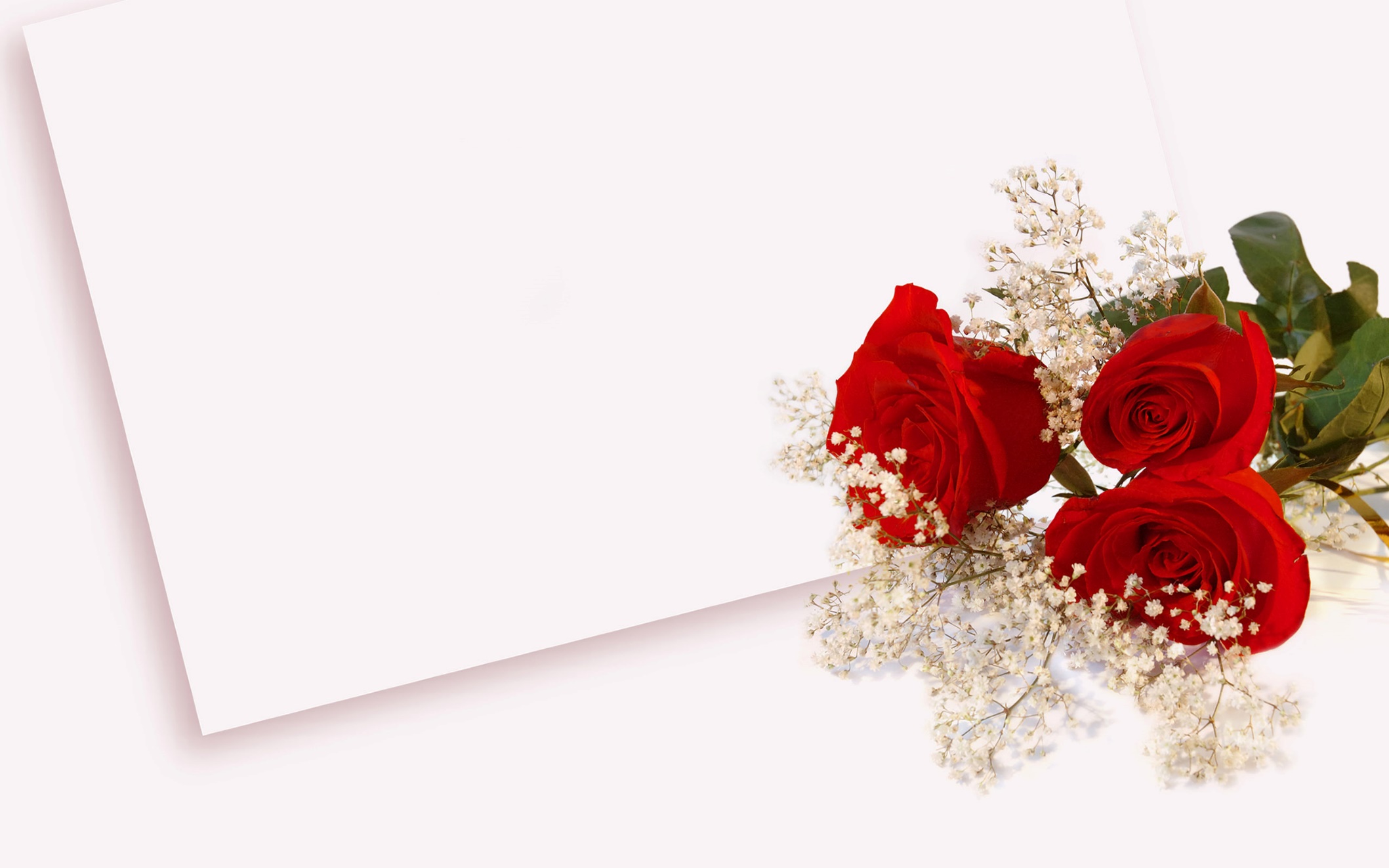 DESCARGA GRATIS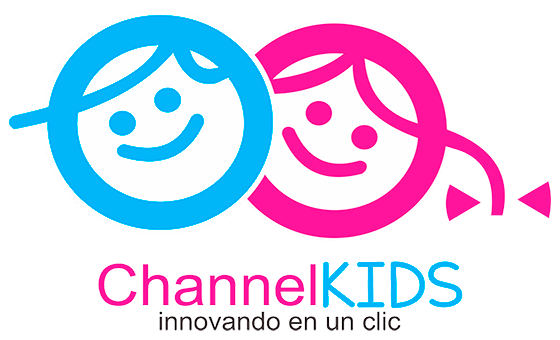 MATERIAEspañolGRADO6°SEMANASemana 1ACTIVIDADESACTIVIDADESACTIVIDADESACTIVIDADESACTIVIDADESACTIVIDADESLo que conocen los alumnos. Leer a los alumnos un poema en voz alta, haciendo el ritmo adecuado para ello.Platicar  acerca de ¿cómo lo escucharon?, ¿qué características tienen los poemas?, ¿qué autores conocen?, ¿qué recursos utilizan al hacer un poema?, etc.Ver este poema de Amado Nervo: http://www.youtube.com/watch?v=dsu3l5L4gag&feature=related Preguntar a los alumnos qué sentimiento evoca el poema anterior y de qué tema habla (vida).Hacer las preguntas siguientes: ¿conoces los recursos que utilizan los poetas para evocar sentimientos?, ¿qué recursos literarios conoces?, ¿qué emociones has identificado en los distintos poemas que has leído?, ¿sabes que es una rima? y ¿qué es un verso?Poemas para llorar, reír y enamorarse.Leer los poemas de la página 159 y 160 comentar al respecto: Al mosquito de la trompetilla, Despedida y Soneto.Identificar ¿cuál de los tres poemas anteriores se refieren a la muerte?, ¿a quién dirige su reproche Sor Juana?, ¿a quién alude Francisco de Quevedo?Sobresaltar las diferencias entre el poema y el cuento. Llenar el cuadro de la pág. 161 resaltando algunos aspectos como su forma de presentación, ideas o sentimientos, presencia de personajes y recursos literarios.Lo que conocen los alumnos. Leer a los alumnos un poema en voz alta, haciendo el ritmo adecuado para ello.Platicar  acerca de ¿cómo lo escucharon?, ¿qué características tienen los poemas?, ¿qué autores conocen?, ¿qué recursos utilizan al hacer un poema?, etc.Ver este poema de Amado Nervo: http://www.youtube.com/watch?v=dsu3l5L4gag&feature=related Preguntar a los alumnos qué sentimiento evoca el poema anterior y de qué tema habla (vida).Hacer las preguntas siguientes: ¿conoces los recursos que utilizan los poetas para evocar sentimientos?, ¿qué recursos literarios conoces?, ¿qué emociones has identificado en los distintos poemas que has leído?, ¿sabes que es una rima? y ¿qué es un verso?Poemas para llorar, reír y enamorarse.Leer los poemas de la página 159 y 160 comentar al respecto: Al mosquito de la trompetilla, Despedida y Soneto.Identificar ¿cuál de los tres poemas anteriores se refieren a la muerte?, ¿a quién dirige su reproche Sor Juana?, ¿a quién alude Francisco de Quevedo?Sobresaltar las diferencias entre el poema y el cuento. Llenar el cuadro de la pág. 161 resaltando algunos aspectos como su forma de presentación, ideas o sentimientos, presencia de personajes y recursos literarios.Lo que conocen los alumnos. Leer a los alumnos un poema en voz alta, haciendo el ritmo adecuado para ello.Platicar  acerca de ¿cómo lo escucharon?, ¿qué características tienen los poemas?, ¿qué autores conocen?, ¿qué recursos utilizan al hacer un poema?, etc.Ver este poema de Amado Nervo: http://www.youtube.com/watch?v=dsu3l5L4gag&feature=related Preguntar a los alumnos qué sentimiento evoca el poema anterior y de qué tema habla (vida).Hacer las preguntas siguientes: ¿conoces los recursos que utilizan los poetas para evocar sentimientos?, ¿qué recursos literarios conoces?, ¿qué emociones has identificado en los distintos poemas que has leído?, ¿sabes que es una rima? y ¿qué es un verso?Poemas para llorar, reír y enamorarse.Leer los poemas de la página 159 y 160 comentar al respecto: Al mosquito de la trompetilla, Despedida y Soneto.Identificar ¿cuál de los tres poemas anteriores se refieren a la muerte?, ¿a quién dirige su reproche Sor Juana?, ¿a quién alude Francisco de Quevedo?Sobresaltar las diferencias entre el poema y el cuento. Llenar el cuadro de la pág. 161 resaltando algunos aspectos como su forma de presentación, ideas o sentimientos, presencia de personajes y recursos literarios.Lo que conocen los alumnos. Leer a los alumnos un poema en voz alta, haciendo el ritmo adecuado para ello.Platicar  acerca de ¿cómo lo escucharon?, ¿qué características tienen los poemas?, ¿qué autores conocen?, ¿qué recursos utilizan al hacer un poema?, etc.Ver este poema de Amado Nervo: http://www.youtube.com/watch?v=dsu3l5L4gag&feature=related Preguntar a los alumnos qué sentimiento evoca el poema anterior y de qué tema habla (vida).Hacer las preguntas siguientes: ¿conoces los recursos que utilizan los poetas para evocar sentimientos?, ¿qué recursos literarios conoces?, ¿qué emociones has identificado en los distintos poemas que has leído?, ¿sabes que es una rima? y ¿qué es un verso?Poemas para llorar, reír y enamorarse.Leer los poemas de la página 159 y 160 comentar al respecto: Al mosquito de la trompetilla, Despedida y Soneto.Identificar ¿cuál de los tres poemas anteriores se refieren a la muerte?, ¿a quién dirige su reproche Sor Juana?, ¿a quién alude Francisco de Quevedo?Sobresaltar las diferencias entre el poema y el cuento. Llenar el cuadro de la pág. 161 resaltando algunos aspectos como su forma de presentación, ideas o sentimientos, presencia de personajes y recursos literarios.Lo que conocen los alumnos. Leer a los alumnos un poema en voz alta, haciendo el ritmo adecuado para ello.Platicar  acerca de ¿cómo lo escucharon?, ¿qué características tienen los poemas?, ¿qué autores conocen?, ¿qué recursos utilizan al hacer un poema?, etc.Ver este poema de Amado Nervo: http://www.youtube.com/watch?v=dsu3l5L4gag&feature=related Preguntar a los alumnos qué sentimiento evoca el poema anterior y de qué tema habla (vida).Hacer las preguntas siguientes: ¿conoces los recursos que utilizan los poetas para evocar sentimientos?, ¿qué recursos literarios conoces?, ¿qué emociones has identificado en los distintos poemas que has leído?, ¿sabes que es una rima? y ¿qué es un verso?Poemas para llorar, reír y enamorarse.Leer los poemas de la página 159 y 160 comentar al respecto: Al mosquito de la trompetilla, Despedida y Soneto.Identificar ¿cuál de los tres poemas anteriores se refieren a la muerte?, ¿a quién dirige su reproche Sor Juana?, ¿a quién alude Francisco de Quevedo?Sobresaltar las diferencias entre el poema y el cuento. Llenar el cuadro de la pág. 161 resaltando algunos aspectos como su forma de presentación, ideas o sentimientos, presencia de personajes y recursos literarios.Lo que conocen los alumnos. Leer a los alumnos un poema en voz alta, haciendo el ritmo adecuado para ello.Platicar  acerca de ¿cómo lo escucharon?, ¿qué características tienen los poemas?, ¿qué autores conocen?, ¿qué recursos utilizan al hacer un poema?, etc.Ver este poema de Amado Nervo: http://www.youtube.com/watch?v=dsu3l5L4gag&feature=related Preguntar a los alumnos qué sentimiento evoca el poema anterior y de qué tema habla (vida).Hacer las preguntas siguientes: ¿conoces los recursos que utilizan los poetas para evocar sentimientos?, ¿qué recursos literarios conoces?, ¿qué emociones has identificado en los distintos poemas que has leído?, ¿sabes que es una rima? y ¿qué es un verso?Poemas para llorar, reír y enamorarse.Leer los poemas de la página 159 y 160 comentar al respecto: Al mosquito de la trompetilla, Despedida y Soneto.Identificar ¿cuál de los tres poemas anteriores se refieren a la muerte?, ¿a quién dirige su reproche Sor Juana?, ¿a quién alude Francisco de Quevedo?Sobresaltar las diferencias entre el poema y el cuento. Llenar el cuadro de la pág. 161 resaltando algunos aspectos como su forma de presentación, ideas o sentimientos, presencia de personajes y recursos literarios.MATERIAEspañolGRADO6°SEMANASemana 2ACTIVIDADESACTIVIDADESACTIVIDADESACTIVIDADESACTIVIDADESACTIVIDADESBuscar más poemas para leer e identificar los sentimientos que evoca cada uno, en el siguiente link: http://www.cibernotas.com/ Solicitar a los alumnos que en equipo escriban un poema pequeño tomado de la fuente anterior en una hoja blanca y hacer el análisis del sentimiento que evoca,  el tema que aborda, cantidad de estrofas, cantidad de versos que tiene  y subrayar las rimas con un color.Después del análisis compartir los criterios de clasificación.Elaborar varios letreros con los nombres de los sentimientos y pegarlos alrededor del salón en diversos lugares.Seleccionar estrofas que hayan llamado la atención y escribirlas en hojas blancas. Diferentes alumnos deberán leer las estrofas y las irán pegando bajo el nombre del sentimiento que evoquen. Pasar a varios alumnos a hacer el ejercicio.Leer el soneto: Soneto Sonetil, de la página 163, pasar las 7 preguntas sobre cuántos versos tiene el soneto, cuántos cuartetos y tercetos, etc., a la libreta y contestarlas de acuerdo al poema.Comentar las respuestas de manera grupal para externar sus opiniones.Ver algo sobre la biografía de Sor Juana Inés en el siguiente enlace  y comentar:https://www.youtube.com/watch?v=6D2nzviNDuALeer el dato interesante sobre la vida de Sor Juana Inés de la Cruz en la página 163.Buscar más poemas para leer e identificar los sentimientos que evoca cada uno, en el siguiente link: http://www.cibernotas.com/ Solicitar a los alumnos que en equipo escriban un poema pequeño tomado de la fuente anterior en una hoja blanca y hacer el análisis del sentimiento que evoca,  el tema que aborda, cantidad de estrofas, cantidad de versos que tiene  y subrayar las rimas con un color.Después del análisis compartir los criterios de clasificación.Elaborar varios letreros con los nombres de los sentimientos y pegarlos alrededor del salón en diversos lugares.Seleccionar estrofas que hayan llamado la atención y escribirlas en hojas blancas. Diferentes alumnos deberán leer las estrofas y las irán pegando bajo el nombre del sentimiento que evoquen. Pasar a varios alumnos a hacer el ejercicio.Leer el soneto: Soneto Sonetil, de la página 163, pasar las 7 preguntas sobre cuántos versos tiene el soneto, cuántos cuartetos y tercetos, etc., a la libreta y contestarlas de acuerdo al poema.Comentar las respuestas de manera grupal para externar sus opiniones.Ver algo sobre la biografía de Sor Juana Inés en el siguiente enlace  y comentar:https://www.youtube.com/watch?v=6D2nzviNDuALeer el dato interesante sobre la vida de Sor Juana Inés de la Cruz en la página 163.Buscar más poemas para leer e identificar los sentimientos que evoca cada uno, en el siguiente link: http://www.cibernotas.com/ Solicitar a los alumnos que en equipo escriban un poema pequeño tomado de la fuente anterior en una hoja blanca y hacer el análisis del sentimiento que evoca,  el tema que aborda, cantidad de estrofas, cantidad de versos que tiene  y subrayar las rimas con un color.Después del análisis compartir los criterios de clasificación.Elaborar varios letreros con los nombres de los sentimientos y pegarlos alrededor del salón en diversos lugares.Seleccionar estrofas que hayan llamado la atención y escribirlas en hojas blancas. Diferentes alumnos deberán leer las estrofas y las irán pegando bajo el nombre del sentimiento que evoquen. Pasar a varios alumnos a hacer el ejercicio.Leer el soneto: Soneto Sonetil, de la página 163, pasar las 7 preguntas sobre cuántos versos tiene el soneto, cuántos cuartetos y tercetos, etc., a la libreta y contestarlas de acuerdo al poema.Comentar las respuestas de manera grupal para externar sus opiniones.Ver algo sobre la biografía de Sor Juana Inés en el siguiente enlace  y comentar:https://www.youtube.com/watch?v=6D2nzviNDuALeer el dato interesante sobre la vida de Sor Juana Inés de la Cruz en la página 163.Buscar más poemas para leer e identificar los sentimientos que evoca cada uno, en el siguiente link: http://www.cibernotas.com/ Solicitar a los alumnos que en equipo escriban un poema pequeño tomado de la fuente anterior en una hoja blanca y hacer el análisis del sentimiento que evoca,  el tema que aborda, cantidad de estrofas, cantidad de versos que tiene  y subrayar las rimas con un color.Después del análisis compartir los criterios de clasificación.Elaborar varios letreros con los nombres de los sentimientos y pegarlos alrededor del salón en diversos lugares.Seleccionar estrofas que hayan llamado la atención y escribirlas en hojas blancas. Diferentes alumnos deberán leer las estrofas y las irán pegando bajo el nombre del sentimiento que evoquen. Pasar a varios alumnos a hacer el ejercicio.Leer el soneto: Soneto Sonetil, de la página 163, pasar las 7 preguntas sobre cuántos versos tiene el soneto, cuántos cuartetos y tercetos, etc., a la libreta y contestarlas de acuerdo al poema.Comentar las respuestas de manera grupal para externar sus opiniones.Ver algo sobre la biografía de Sor Juana Inés en el siguiente enlace  y comentar:https://www.youtube.com/watch?v=6D2nzviNDuALeer el dato interesante sobre la vida de Sor Juana Inés de la Cruz en la página 163.Buscar más poemas para leer e identificar los sentimientos que evoca cada uno, en el siguiente link: http://www.cibernotas.com/ Solicitar a los alumnos que en equipo escriban un poema pequeño tomado de la fuente anterior en una hoja blanca y hacer el análisis del sentimiento que evoca,  el tema que aborda, cantidad de estrofas, cantidad de versos que tiene  y subrayar las rimas con un color.Después del análisis compartir los criterios de clasificación.Elaborar varios letreros con los nombres de los sentimientos y pegarlos alrededor del salón en diversos lugares.Seleccionar estrofas que hayan llamado la atención y escribirlas en hojas blancas. Diferentes alumnos deberán leer las estrofas y las irán pegando bajo el nombre del sentimiento que evoquen. Pasar a varios alumnos a hacer el ejercicio.Leer el soneto: Soneto Sonetil, de la página 163, pasar las 7 preguntas sobre cuántos versos tiene el soneto, cuántos cuartetos y tercetos, etc., a la libreta y contestarlas de acuerdo al poema.Comentar las respuestas de manera grupal para externar sus opiniones.Ver algo sobre la biografía de Sor Juana Inés en el siguiente enlace  y comentar:https://www.youtube.com/watch?v=6D2nzviNDuALeer el dato interesante sobre la vida de Sor Juana Inés de la Cruz en la página 163.Buscar más poemas para leer e identificar los sentimientos que evoca cada uno, en el siguiente link: http://www.cibernotas.com/ Solicitar a los alumnos que en equipo escriban un poema pequeño tomado de la fuente anterior en una hoja blanca y hacer el análisis del sentimiento que evoca,  el tema que aborda, cantidad de estrofas, cantidad de versos que tiene  y subrayar las rimas con un color.Después del análisis compartir los criterios de clasificación.Elaborar varios letreros con los nombres de los sentimientos y pegarlos alrededor del salón en diversos lugares.Seleccionar estrofas que hayan llamado la atención y escribirlas en hojas blancas. Diferentes alumnos deberán leer las estrofas y las irán pegando bajo el nombre del sentimiento que evoquen. Pasar a varios alumnos a hacer el ejercicio.Leer el soneto: Soneto Sonetil, de la página 163, pasar las 7 preguntas sobre cuántos versos tiene el soneto, cuántos cuartetos y tercetos, etc., a la libreta y contestarlas de acuerdo al poema.Comentar las respuestas de manera grupal para externar sus opiniones.Ver algo sobre la biografía de Sor Juana Inés en el siguiente enlace  y comentar:https://www.youtube.com/watch?v=6D2nzviNDuALeer el dato interesante sobre la vida de Sor Juana Inés de la Cruz en la página 163.MATERIAEspañolGRADO6°SEMANASemana 3ACTIVIDADESACTIVIDADESACTIVIDADESACTIVIDADESACTIVIDADESACTIVIDADESFichero del saber. Pág. 164. Explicar a los alumnos lo que es la métrica, la cual se refiere al número de sílabas de un verso. Enseguida el alumno escribirá el concepto de acuerdo a lo que entendió junto con un ejemplo.Explicar lo que es verso libre, el cual nos habla de que hay versos que no tienen un número determinado de sílabas, ni rimas, pero sí requieren ritmo. Enseguida el alumno debe escribir su concepto y un ejemplo.Explicar a los alumnos lo que es un soneto, el cual está formado por dos cuartetos y dos tercetos y cada uno de los versos debe tener once sílabas.Explicar también la sinalefa: la cual se presenta cuando se unen dos sílabas de dos palabras en un mismo verso, por ejemplo “y-no-mi en-ten-di-mien-to en-las-be-lle-zas.Escribir  varios poemas en el pizarrón a los alumnos para que identifiquen el soneto y la sinalefa en los versos.Revisar el ejemplo de la pág. 165 “Nocturno a Rosario” de Manuel Acuña.Agudas, graves y esdrújulas, al final.Analizar el último verso, donde se presenta una palabra aguda al final del verso, la cual hace que aumente una sílaba.Escribir más ejemplos sobre las graves, las cuales no afectan el conteo de las sílabas. Revisar también los versos con esdrújula al final, donde se resta una sílaba.Fichero del saber. Pág. 164. Explicar a los alumnos lo que es la métrica, la cual se refiere al número de sílabas de un verso. Enseguida el alumno escribirá el concepto de acuerdo a lo que entendió junto con un ejemplo.Explicar lo que es verso libre, el cual nos habla de que hay versos que no tienen un número determinado de sílabas, ni rimas, pero sí requieren ritmo. Enseguida el alumno debe escribir su concepto y un ejemplo.Explicar a los alumnos lo que es un soneto, el cual está formado por dos cuartetos y dos tercetos y cada uno de los versos debe tener once sílabas.Explicar también la sinalefa: la cual se presenta cuando se unen dos sílabas de dos palabras en un mismo verso, por ejemplo “y-no-mi en-ten-di-mien-to en-las-be-lle-zas.Escribir  varios poemas en el pizarrón a los alumnos para que identifiquen el soneto y la sinalefa en los versos.Revisar el ejemplo de la pág. 165 “Nocturno a Rosario” de Manuel Acuña.Agudas, graves y esdrújulas, al final.Analizar el último verso, donde se presenta una palabra aguda al final del verso, la cual hace que aumente una sílaba.Escribir más ejemplos sobre las graves, las cuales no afectan el conteo de las sílabas. Revisar también los versos con esdrújula al final, donde se resta una sílaba.Fichero del saber. Pág. 164. Explicar a los alumnos lo que es la métrica, la cual se refiere al número de sílabas de un verso. Enseguida el alumno escribirá el concepto de acuerdo a lo que entendió junto con un ejemplo.Explicar lo que es verso libre, el cual nos habla de que hay versos que no tienen un número determinado de sílabas, ni rimas, pero sí requieren ritmo. Enseguida el alumno debe escribir su concepto y un ejemplo.Explicar a los alumnos lo que es un soneto, el cual está formado por dos cuartetos y dos tercetos y cada uno de los versos debe tener once sílabas.Explicar también la sinalefa: la cual se presenta cuando se unen dos sílabas de dos palabras en un mismo verso, por ejemplo “y-no-mi en-ten-di-mien-to en-las-be-lle-zas.Escribir  varios poemas en el pizarrón a los alumnos para que identifiquen el soneto y la sinalefa en los versos.Revisar el ejemplo de la pág. 165 “Nocturno a Rosario” de Manuel Acuña.Agudas, graves y esdrújulas, al final.Analizar el último verso, donde se presenta una palabra aguda al final del verso, la cual hace que aumente una sílaba.Escribir más ejemplos sobre las graves, las cuales no afectan el conteo de las sílabas. Revisar también los versos con esdrújula al final, donde se resta una sílaba.Fichero del saber. Pág. 164. Explicar a los alumnos lo que es la métrica, la cual se refiere al número de sílabas de un verso. Enseguida el alumno escribirá el concepto de acuerdo a lo que entendió junto con un ejemplo.Explicar lo que es verso libre, el cual nos habla de que hay versos que no tienen un número determinado de sílabas, ni rimas, pero sí requieren ritmo. Enseguida el alumno debe escribir su concepto y un ejemplo.Explicar a los alumnos lo que es un soneto, el cual está formado por dos cuartetos y dos tercetos y cada uno de los versos debe tener once sílabas.Explicar también la sinalefa: la cual se presenta cuando se unen dos sílabas de dos palabras en un mismo verso, por ejemplo “y-no-mi en-ten-di-mien-to en-las-be-lle-zas.Escribir  varios poemas en el pizarrón a los alumnos para que identifiquen el soneto y la sinalefa en los versos.Revisar el ejemplo de la pág. 165 “Nocturno a Rosario” de Manuel Acuña.Agudas, graves y esdrújulas, al final.Analizar el último verso, donde se presenta una palabra aguda al final del verso, la cual hace que aumente una sílaba.Escribir más ejemplos sobre las graves, las cuales no afectan el conteo de las sílabas. Revisar también los versos con esdrújula al final, donde se resta una sílaba.Fichero del saber. Pág. 164. Explicar a los alumnos lo que es la métrica, la cual se refiere al número de sílabas de un verso. Enseguida el alumno escribirá el concepto de acuerdo a lo que entendió junto con un ejemplo.Explicar lo que es verso libre, el cual nos habla de que hay versos que no tienen un número determinado de sílabas, ni rimas, pero sí requieren ritmo. Enseguida el alumno debe escribir su concepto y un ejemplo.Explicar a los alumnos lo que es un soneto, el cual está formado por dos cuartetos y dos tercetos y cada uno de los versos debe tener once sílabas.Explicar también la sinalefa: la cual se presenta cuando se unen dos sílabas de dos palabras en un mismo verso, por ejemplo “y-no-mi en-ten-di-mien-to en-las-be-lle-zas.Escribir  varios poemas en el pizarrón a los alumnos para que identifiquen el soneto y la sinalefa en los versos.Revisar el ejemplo de la pág. 165 “Nocturno a Rosario” de Manuel Acuña.Agudas, graves y esdrújulas, al final.Analizar el último verso, donde se presenta una palabra aguda al final del verso, la cual hace que aumente una sílaba.Escribir más ejemplos sobre las graves, las cuales no afectan el conteo de las sílabas. Revisar también los versos con esdrújula al final, donde se resta una sílaba.Fichero del saber. Pág. 164. Explicar a los alumnos lo que es la métrica, la cual se refiere al número de sílabas de un verso. Enseguida el alumno escribirá el concepto de acuerdo a lo que entendió junto con un ejemplo.Explicar lo que es verso libre, el cual nos habla de que hay versos que no tienen un número determinado de sílabas, ni rimas, pero sí requieren ritmo. Enseguida el alumno debe escribir su concepto y un ejemplo.Explicar a los alumnos lo que es un soneto, el cual está formado por dos cuartetos y dos tercetos y cada uno de los versos debe tener once sílabas.Explicar también la sinalefa: la cual se presenta cuando se unen dos sílabas de dos palabras en un mismo verso, por ejemplo “y-no-mi en-ten-di-mien-to en-las-be-lle-zas.Escribir  varios poemas en el pizarrón a los alumnos para que identifiquen el soneto y la sinalefa en los versos.Revisar el ejemplo de la pág. 165 “Nocturno a Rosario” de Manuel Acuña.Agudas, graves y esdrújulas, al final.Analizar el último verso, donde se presenta una palabra aguda al final del verso, la cual hace que aumente una sílaba.Escribir más ejemplos sobre las graves, las cuales no afectan el conteo de las sílabas. Revisar también los versos con esdrújula al final, donde se resta una sílaba.MATERIAEspañolGRADO6°SEMANASemana 4ACTIVIDADESACTIVIDADESACTIVIDADESACTIVIDADESACTIVIDADESACTIVIDADESEl lenguaje figurado.Fichero del saber. Pág. 166. Explicar lo que es la poesía o lírica. Escribir un ejemplo.Rescatar de la página 166 el concepto de rima, rima consonante y rima asonante, metáfora, símil, etc.Revisar nuevamente los poemas del inicio del proyecto y contestar las preguntas en la libreta.Escribir uno de los poemas por equipo en una cartulina y hacer el análisis del mismo usando todos los recursos que hasta ahorita conocen. Explicarlo al grupo.Pasar el cuadro de la pág. 167 a la libreta para hacer un análisis más profundo de los poemas.Identificar las metáforas y las comparaciones en los versos de los poemas expuestos.Producto final.Inventar y escribir un poemas de una o dos estrofas, para presentarlo al grupo. Cuando esté corregido, escribirlo en hoja blanca, con letra clara, título, nombre del alumno, pág. 168.Realizar la autoevaluación. Pág. 169El lenguaje figurado.Fichero del saber. Pág. 166. Explicar lo que es la poesía o lírica. Escribir un ejemplo.Rescatar de la página 166 el concepto de rima, rima consonante y rima asonante, metáfora, símil, etc.Revisar nuevamente los poemas del inicio del proyecto y contestar las preguntas en la libreta.Escribir uno de los poemas por equipo en una cartulina y hacer el análisis del mismo usando todos los recursos que hasta ahorita conocen. Explicarlo al grupo.Pasar el cuadro de la pág. 167 a la libreta para hacer un análisis más profundo de los poemas.Identificar las metáforas y las comparaciones en los versos de los poemas expuestos.Producto final.Inventar y escribir un poemas de una o dos estrofas, para presentarlo al grupo. Cuando esté corregido, escribirlo en hoja blanca, con letra clara, título, nombre del alumno, pág. 168.Realizar la autoevaluación. Pág. 169El lenguaje figurado.Fichero del saber. Pág. 166. Explicar lo que es la poesía o lírica. Escribir un ejemplo.Rescatar de la página 166 el concepto de rima, rima consonante y rima asonante, metáfora, símil, etc.Revisar nuevamente los poemas del inicio del proyecto y contestar las preguntas en la libreta.Escribir uno de los poemas por equipo en una cartulina y hacer el análisis del mismo usando todos los recursos que hasta ahorita conocen. Explicarlo al grupo.Pasar el cuadro de la pág. 167 a la libreta para hacer un análisis más profundo de los poemas.Identificar las metáforas y las comparaciones en los versos de los poemas expuestos.Producto final.Inventar y escribir un poemas de una o dos estrofas, para presentarlo al grupo. Cuando esté corregido, escribirlo en hoja blanca, con letra clara, título, nombre del alumno, pág. 168.Realizar la autoevaluación. Pág. 169El lenguaje figurado.Fichero del saber. Pág. 166. Explicar lo que es la poesía o lírica. Escribir un ejemplo.Rescatar de la página 166 el concepto de rima, rima consonante y rima asonante, metáfora, símil, etc.Revisar nuevamente los poemas del inicio del proyecto y contestar las preguntas en la libreta.Escribir uno de los poemas por equipo en una cartulina y hacer el análisis del mismo usando todos los recursos que hasta ahorita conocen. Explicarlo al grupo.Pasar el cuadro de la pág. 167 a la libreta para hacer un análisis más profundo de los poemas.Identificar las metáforas y las comparaciones en los versos de los poemas expuestos.Producto final.Inventar y escribir un poemas de una o dos estrofas, para presentarlo al grupo. Cuando esté corregido, escribirlo en hoja blanca, con letra clara, título, nombre del alumno, pág. 168.Realizar la autoevaluación. Pág. 169El lenguaje figurado.Fichero del saber. Pág. 166. Explicar lo que es la poesía o lírica. Escribir un ejemplo.Rescatar de la página 166 el concepto de rima, rima consonante y rima asonante, metáfora, símil, etc.Revisar nuevamente los poemas del inicio del proyecto y contestar las preguntas en la libreta.Escribir uno de los poemas por equipo en una cartulina y hacer el análisis del mismo usando todos los recursos que hasta ahorita conocen. Explicarlo al grupo.Pasar el cuadro de la pág. 167 a la libreta para hacer un análisis más profundo de los poemas.Identificar las metáforas y las comparaciones en los versos de los poemas expuestos.Producto final.Inventar y escribir un poemas de una o dos estrofas, para presentarlo al grupo. Cuando esté corregido, escribirlo en hoja blanca, con letra clara, título, nombre del alumno, pág. 168.Realizar la autoevaluación. Pág. 169El lenguaje figurado.Fichero del saber. Pág. 166. Explicar lo que es la poesía o lírica. Escribir un ejemplo.Rescatar de la página 166 el concepto de rima, rima consonante y rima asonante, metáfora, símil, etc.Revisar nuevamente los poemas del inicio del proyecto y contestar las preguntas en la libreta.Escribir uno de los poemas por equipo en una cartulina y hacer el análisis del mismo usando todos los recursos que hasta ahorita conocen. Explicarlo al grupo.Pasar el cuadro de la pág. 167 a la libreta para hacer un análisis más profundo de los poemas.Identificar las metáforas y las comparaciones en los versos de los poemas expuestos.Producto final.Inventar y escribir un poemas de una o dos estrofas, para presentarlo al grupo. Cuando esté corregido, escribirlo en hoja blanca, con letra clara, título, nombre del alumno, pág. 168.Realizar la autoevaluación. Pág. 169MATERIAMatemáticasGRADO6°SEMANASemana 1ACTIVIDADESACTIVIDADESACTIVIDADESACTIVIDADESACTIVIDADESACTIVIDADESDeterminación de divisores o múltiplos comunes a varios números. Identificación, en casos sencillos, del mínimo común múltiplo y el máximo común divisor.Platear a los alumnos ejercicios en donde deberán obtener el múltiplo de otro número, por ejemplo:Si un camión pasa por un pueblo a las 3 de tarde, otro a las 4 y otro a las 6, ¿cuántas horas deben de transcurrir para que los tres camiones coincidan a  una misma hora?Mostrar una tabla como la anterior para que el alumno llene el horario y ubique la hora en que coincidirán los camiones. Socializar los resultados de manera grupal. Hacer lo mismo con el siguiente problema:Juanito toma dos pastillas juntas, pero una le toca cada 6 horas y la otra le toca cada 24 horas, ¿cuántas horas después volverán a coincidir?Recordar a los alumnos cómo se obtiene el múltiplo de otro número, el mínimo común múltiplo y el máximo común divisor.Organizar al grupo en equipos para que realicen las actividades del desafío#73, en el cual resolverán problemas que implican obtener múltiplos comunes de dos o más números. Libro de desafíos matemáticos páginas 134 y 135.Pedir a los alumnos que compartan las estrategias que utilizaron para resolver el desafío anterior.Determinación de divisores o múltiplos comunes a varios números. Identificación, en casos sencillos, del mínimo común múltiplo y el máximo común divisor.Platear a los alumnos ejercicios en donde deberán obtener el múltiplo de otro número, por ejemplo:Si un camión pasa por un pueblo a las 3 de tarde, otro a las 4 y otro a las 6, ¿cuántas horas deben de transcurrir para que los tres camiones coincidan a  una misma hora?Mostrar una tabla como la anterior para que el alumno llene el horario y ubique la hora en que coincidirán los camiones. Socializar los resultados de manera grupal. Hacer lo mismo con el siguiente problema:Juanito toma dos pastillas juntas, pero una le toca cada 6 horas y la otra le toca cada 24 horas, ¿cuántas horas después volverán a coincidir?Recordar a los alumnos cómo se obtiene el múltiplo de otro número, el mínimo común múltiplo y el máximo común divisor.Organizar al grupo en equipos para que realicen las actividades del desafío#73, en el cual resolverán problemas que implican obtener múltiplos comunes de dos o más números. Libro de desafíos matemáticos páginas 134 y 135.Pedir a los alumnos que compartan las estrategias que utilizaron para resolver el desafío anterior.Determinación de divisores o múltiplos comunes a varios números. Identificación, en casos sencillos, del mínimo común múltiplo y el máximo común divisor.Platear a los alumnos ejercicios en donde deberán obtener el múltiplo de otro número, por ejemplo:Si un camión pasa por un pueblo a las 3 de tarde, otro a las 4 y otro a las 6, ¿cuántas horas deben de transcurrir para que los tres camiones coincidan a  una misma hora?Mostrar una tabla como la anterior para que el alumno llene el horario y ubique la hora en que coincidirán los camiones. Socializar los resultados de manera grupal. Hacer lo mismo con el siguiente problema:Juanito toma dos pastillas juntas, pero una le toca cada 6 horas y la otra le toca cada 24 horas, ¿cuántas horas después volverán a coincidir?Recordar a los alumnos cómo se obtiene el múltiplo de otro número, el mínimo común múltiplo y el máximo común divisor.Organizar al grupo en equipos para que realicen las actividades del desafío#73, en el cual resolverán problemas que implican obtener múltiplos comunes de dos o más números. Libro de desafíos matemáticos páginas 134 y 135.Pedir a los alumnos que compartan las estrategias que utilizaron para resolver el desafío anterior.Determinación de divisores o múltiplos comunes a varios números. Identificación, en casos sencillos, del mínimo común múltiplo y el máximo común divisor.Platear a los alumnos ejercicios en donde deberán obtener el múltiplo de otro número, por ejemplo:Si un camión pasa por un pueblo a las 3 de tarde, otro a las 4 y otro a las 6, ¿cuántas horas deben de transcurrir para que los tres camiones coincidan a  una misma hora?Mostrar una tabla como la anterior para que el alumno llene el horario y ubique la hora en que coincidirán los camiones. Socializar los resultados de manera grupal. Hacer lo mismo con el siguiente problema:Juanito toma dos pastillas juntas, pero una le toca cada 6 horas y la otra le toca cada 24 horas, ¿cuántas horas después volverán a coincidir?Recordar a los alumnos cómo se obtiene el múltiplo de otro número, el mínimo común múltiplo y el máximo común divisor.Organizar al grupo en equipos para que realicen las actividades del desafío#73, en el cual resolverán problemas que implican obtener múltiplos comunes de dos o más números. Libro de desafíos matemáticos páginas 134 y 135.Pedir a los alumnos que compartan las estrategias que utilizaron para resolver el desafío anterior.Determinación de divisores o múltiplos comunes a varios números. Identificación, en casos sencillos, del mínimo común múltiplo y el máximo común divisor.Platear a los alumnos ejercicios en donde deberán obtener el múltiplo de otro número, por ejemplo:Si un camión pasa por un pueblo a las 3 de tarde, otro a las 4 y otro a las 6, ¿cuántas horas deben de transcurrir para que los tres camiones coincidan a  una misma hora?Mostrar una tabla como la anterior para que el alumno llene el horario y ubique la hora en que coincidirán los camiones. Socializar los resultados de manera grupal. Hacer lo mismo con el siguiente problema:Juanito toma dos pastillas juntas, pero una le toca cada 6 horas y la otra le toca cada 24 horas, ¿cuántas horas después volverán a coincidir?Recordar a los alumnos cómo se obtiene el múltiplo de otro número, el mínimo común múltiplo y el máximo común divisor.Organizar al grupo en equipos para que realicen las actividades del desafío#73, en el cual resolverán problemas que implican obtener múltiplos comunes de dos o más números. Libro de desafíos matemáticos páginas 134 y 135.Pedir a los alumnos que compartan las estrategias que utilizaron para resolver el desafío anterior.Determinación de divisores o múltiplos comunes a varios números. Identificación, en casos sencillos, del mínimo común múltiplo y el máximo común divisor.Platear a los alumnos ejercicios en donde deberán obtener el múltiplo de otro número, por ejemplo:Si un camión pasa por un pueblo a las 3 de tarde, otro a las 4 y otro a las 6, ¿cuántas horas deben de transcurrir para que los tres camiones coincidan a  una misma hora?Mostrar una tabla como la anterior para que el alumno llene el horario y ubique la hora en que coincidirán los camiones. Socializar los resultados de manera grupal. Hacer lo mismo con el siguiente problema:Juanito toma dos pastillas juntas, pero una le toca cada 6 horas y la otra le toca cada 24 horas, ¿cuántas horas después volverán a coincidir?Recordar a los alumnos cómo se obtiene el múltiplo de otro número, el mínimo común múltiplo y el máximo común divisor.Organizar al grupo en equipos para que realicen las actividades del desafío#73, en el cual resolverán problemas que implican obtener múltiplos comunes de dos o más números. Libro de desafíos matemáticos páginas 134 y 135.Pedir a los alumnos que compartan las estrategias que utilizaron para resolver el desafío anterior.MATERIAMatemáticasGRADO6°SEMANASemana 2ACTIVIDADESACTIVIDADESACTIVIDADESACTIVIDADESACTIVIDADESACTIVIDADESIntegrar a los alumnos en equipos para resolver los ejercicios del desafío#74.  El objetivo de este desafío consiste en lograr que resuelvan problemas que impliquen determinar divisores comunes de dos o tres números. Libro de desafíos matemáticos páginas 136-138.Considerar en la lección anterior que las losetas deben ser cuadradas y enteras, no debe haber losetas fraccionadas.También es importante construir la noción de divisor común de varios números.Comentar grupalmente las dudas que surgieron al resolver las actividades del desafío anterior.Acomodar al grupo en equipos para resolver los problemas del desafío#75, en donde usarán las nociones de múltiplo común y divisor común para validar algunas afirmaciones sobre sus regularidades. Libro de desafíos matemáticos página 139.Pedir a 3 alumnos que expongas los resultados y el procedimiento que llevaron a cabo para resolver el desafío anterior.Integrar a los alumnos en equipos para resolver los ejercicios del desafío#74.  El objetivo de este desafío consiste en lograr que resuelvan problemas que impliquen determinar divisores comunes de dos o tres números. Libro de desafíos matemáticos páginas 136-138.Considerar en la lección anterior que las losetas deben ser cuadradas y enteras, no debe haber losetas fraccionadas.También es importante construir la noción de divisor común de varios números.Comentar grupalmente las dudas que surgieron al resolver las actividades del desafío anterior.Acomodar al grupo en equipos para resolver los problemas del desafío#75, en donde usarán las nociones de múltiplo común y divisor común para validar algunas afirmaciones sobre sus regularidades. Libro de desafíos matemáticos página 139.Pedir a 3 alumnos que expongas los resultados y el procedimiento que llevaron a cabo para resolver el desafío anterior.Integrar a los alumnos en equipos para resolver los ejercicios del desafío#74.  El objetivo de este desafío consiste en lograr que resuelvan problemas que impliquen determinar divisores comunes de dos o tres números. Libro de desafíos matemáticos páginas 136-138.Considerar en la lección anterior que las losetas deben ser cuadradas y enteras, no debe haber losetas fraccionadas.También es importante construir la noción de divisor común de varios números.Comentar grupalmente las dudas que surgieron al resolver las actividades del desafío anterior.Acomodar al grupo en equipos para resolver los problemas del desafío#75, en donde usarán las nociones de múltiplo común y divisor común para validar algunas afirmaciones sobre sus regularidades. Libro de desafíos matemáticos página 139.Pedir a 3 alumnos que expongas los resultados y el procedimiento que llevaron a cabo para resolver el desafío anterior.Integrar a los alumnos en equipos para resolver los ejercicios del desafío#74.  El objetivo de este desafío consiste en lograr que resuelvan problemas que impliquen determinar divisores comunes de dos o tres números. Libro de desafíos matemáticos páginas 136-138.Considerar en la lección anterior que las losetas deben ser cuadradas y enteras, no debe haber losetas fraccionadas.También es importante construir la noción de divisor común de varios números.Comentar grupalmente las dudas que surgieron al resolver las actividades del desafío anterior.Acomodar al grupo en equipos para resolver los problemas del desafío#75, en donde usarán las nociones de múltiplo común y divisor común para validar algunas afirmaciones sobre sus regularidades. Libro de desafíos matemáticos página 139.Pedir a 3 alumnos que expongas los resultados y el procedimiento que llevaron a cabo para resolver el desafío anterior.Integrar a los alumnos en equipos para resolver los ejercicios del desafío#74.  El objetivo de este desafío consiste en lograr que resuelvan problemas que impliquen determinar divisores comunes de dos o tres números. Libro de desafíos matemáticos páginas 136-138.Considerar en la lección anterior que las losetas deben ser cuadradas y enteras, no debe haber losetas fraccionadas.También es importante construir la noción de divisor común de varios números.Comentar grupalmente las dudas que surgieron al resolver las actividades del desafío anterior.Acomodar al grupo en equipos para resolver los problemas del desafío#75, en donde usarán las nociones de múltiplo común y divisor común para validar algunas afirmaciones sobre sus regularidades. Libro de desafíos matemáticos página 139.Pedir a 3 alumnos que expongas los resultados y el procedimiento que llevaron a cabo para resolver el desafío anterior.Integrar a los alumnos en equipos para resolver los ejercicios del desafío#74.  El objetivo de este desafío consiste en lograr que resuelvan problemas que impliquen determinar divisores comunes de dos o tres números. Libro de desafíos matemáticos páginas 136-138.Considerar en la lección anterior que las losetas deben ser cuadradas y enteras, no debe haber losetas fraccionadas.También es importante construir la noción de divisor común de varios números.Comentar grupalmente las dudas que surgieron al resolver las actividades del desafío anterior.Acomodar al grupo en equipos para resolver los problemas del desafío#75, en donde usarán las nociones de múltiplo común y divisor común para validar algunas afirmaciones sobre sus regularidades. Libro de desafíos matemáticos página 139.Pedir a 3 alumnos que expongas los resultados y el procedimiento que llevaron a cabo para resolver el desafío anterior.MATERIAMatemáticasGRADO6°SEMANASemana 3ACTIVIDADESACTIVIDADESACTIVIDADESACTIVIDADESACTIVIDADESACTIVIDADESIdentificación y aplicación de la regularidad de sucesiones con figuras, que tengan progresión aritmética o geométrica, así como sucesiones especiales. Plantear a los alumnos, ejercicios en donde tengan que observar sucesiones con figuras que tengan progresión aritmética o geométrica, por ejemplo:¿Cuántos círculos tendrá la figura 7 si continuamos la siguiente sucesión?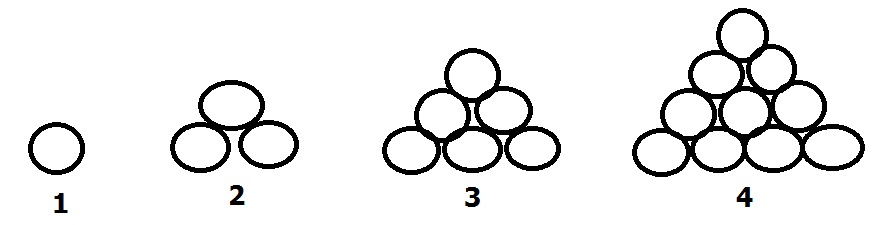 Integrar a los alumnos por parejas para realizar las actividades del desafío#76, en donde identificarán la regularidad de una sucesión de figuras con progresión aritmética y la utilicen para encontrar términos faltantes o los que continúan. Libro de desafíos matemáticos páginas 140 y 141.Realizar en plenaria comentarios de las actividades realizadas en el desafío anterior.Identificación y aplicación de la regularidad de sucesiones con figuras, que tengan progresión aritmética o geométrica, así como sucesiones especiales. Plantear a los alumnos, ejercicios en donde tengan que observar sucesiones con figuras que tengan progresión aritmética o geométrica, por ejemplo:¿Cuántos círculos tendrá la figura 7 si continuamos la siguiente sucesión?Integrar a los alumnos por parejas para realizar las actividades del desafío#76, en donde identificarán la regularidad de una sucesión de figuras con progresión aritmética y la utilicen para encontrar términos faltantes o los que continúan. Libro de desafíos matemáticos páginas 140 y 141.Realizar en plenaria comentarios de las actividades realizadas en el desafío anterior.Identificación y aplicación de la regularidad de sucesiones con figuras, que tengan progresión aritmética o geométrica, así como sucesiones especiales. Plantear a los alumnos, ejercicios en donde tengan que observar sucesiones con figuras que tengan progresión aritmética o geométrica, por ejemplo:¿Cuántos círculos tendrá la figura 7 si continuamos la siguiente sucesión?Integrar a los alumnos por parejas para realizar las actividades del desafío#76, en donde identificarán la regularidad de una sucesión de figuras con progresión aritmética y la utilicen para encontrar términos faltantes o los que continúan. Libro de desafíos matemáticos páginas 140 y 141.Realizar en plenaria comentarios de las actividades realizadas en el desafío anterior.Identificación y aplicación de la regularidad de sucesiones con figuras, que tengan progresión aritmética o geométrica, así como sucesiones especiales. Plantear a los alumnos, ejercicios en donde tengan que observar sucesiones con figuras que tengan progresión aritmética o geométrica, por ejemplo:¿Cuántos círculos tendrá la figura 7 si continuamos la siguiente sucesión?Integrar a los alumnos por parejas para realizar las actividades del desafío#76, en donde identificarán la regularidad de una sucesión de figuras con progresión aritmética y la utilicen para encontrar términos faltantes o los que continúan. Libro de desafíos matemáticos páginas 140 y 141.Realizar en plenaria comentarios de las actividades realizadas en el desafío anterior.Identificación y aplicación de la regularidad de sucesiones con figuras, que tengan progresión aritmética o geométrica, así como sucesiones especiales. Plantear a los alumnos, ejercicios en donde tengan que observar sucesiones con figuras que tengan progresión aritmética o geométrica, por ejemplo:¿Cuántos círculos tendrá la figura 7 si continuamos la siguiente sucesión?Integrar a los alumnos por parejas para realizar las actividades del desafío#76, en donde identificarán la regularidad de una sucesión de figuras con progresión aritmética y la utilicen para encontrar términos faltantes o los que continúan. Libro de desafíos matemáticos páginas 140 y 141.Realizar en plenaria comentarios de las actividades realizadas en el desafío anterior.Identificación y aplicación de la regularidad de sucesiones con figuras, que tengan progresión aritmética o geométrica, así como sucesiones especiales. Plantear a los alumnos, ejercicios en donde tengan que observar sucesiones con figuras que tengan progresión aritmética o geométrica, por ejemplo:¿Cuántos círculos tendrá la figura 7 si continuamos la siguiente sucesión?Integrar a los alumnos por parejas para realizar las actividades del desafío#76, en donde identificarán la regularidad de una sucesión de figuras con progresión aritmética y la utilicen para encontrar términos faltantes o los que continúan. Libro de desafíos matemáticos páginas 140 y 141.Realizar en plenaria comentarios de las actividades realizadas en el desafío anterior.MATERIAMatemáticasGRADO6°SEMANASemana 4ACTIVIDADESACTIVIDADESACTIVIDADESACTIVIDADESACTIVIDADESACTIVIDADESContinuar la aplicación de más sucesiones, aumentando la dificultad, por ejemplo:      1. ¿Cuántas estrellas tendrá la figura 10 si continuamos la siguiente sucesión?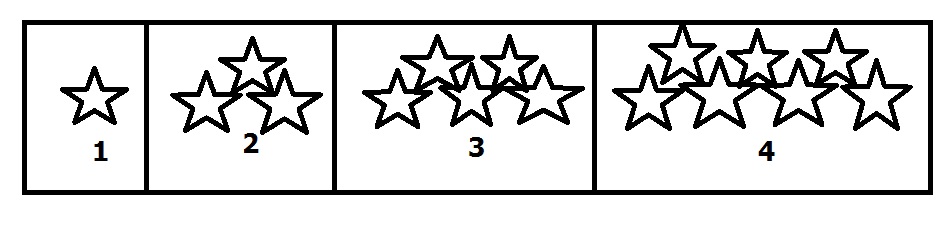 Se puede invitar al alumno a dibujar para comprobar en caso necesario.Reunir al grupo por equipos para que lleven a cabo las actividades del desafío#77, en el cual aprenderán a identificar la regularidad de una sucesión de figuras con progresión geométrica y la utilicen para encontrar términos faltantes o que continúan la sucesión. Libro de desafíos matemáticos páginas 142-143.Preguntar a los alumnos las dificultades que se les presentaron al resolver el desafío anterior.Planear a los alumnos ejercicios similares a los que trabajaron en el desafío#77.Reunir a los alumnos en parejas para que resuelvan los ejercicios del desafío#78, en el cual identificarán la regularidad de una sucesión especial y la utilizarán para encontrar términos que continúan la sucesión. Libro de desafíos matemáticos página 144.Comentar en plenaria las conclusiones a las que llegaron al resolver el desafío anterior.Continuar la aplicación de más sucesiones, aumentando la dificultad, por ejemplo:      1. ¿Cuántas estrellas tendrá la figura 10 si continuamos la siguiente sucesión?Se puede invitar al alumno a dibujar para comprobar en caso necesario.Reunir al grupo por equipos para que lleven a cabo las actividades del desafío#77, en el cual aprenderán a identificar la regularidad de una sucesión de figuras con progresión geométrica y la utilicen para encontrar términos faltantes o que continúan la sucesión. Libro de desafíos matemáticos páginas 142-143.Preguntar a los alumnos las dificultades que se les presentaron al resolver el desafío anterior.Planear a los alumnos ejercicios similares a los que trabajaron en el desafío#77.Reunir a los alumnos en parejas para que resuelvan los ejercicios del desafío#78, en el cual identificarán la regularidad de una sucesión especial y la utilizarán para encontrar términos que continúan la sucesión. Libro de desafíos matemáticos página 144.Comentar en plenaria las conclusiones a las que llegaron al resolver el desafío anterior.Continuar la aplicación de más sucesiones, aumentando la dificultad, por ejemplo:      1. ¿Cuántas estrellas tendrá la figura 10 si continuamos la siguiente sucesión?Se puede invitar al alumno a dibujar para comprobar en caso necesario.Reunir al grupo por equipos para que lleven a cabo las actividades del desafío#77, en el cual aprenderán a identificar la regularidad de una sucesión de figuras con progresión geométrica y la utilicen para encontrar términos faltantes o que continúan la sucesión. Libro de desafíos matemáticos páginas 142-143.Preguntar a los alumnos las dificultades que se les presentaron al resolver el desafío anterior.Planear a los alumnos ejercicios similares a los que trabajaron en el desafío#77.Reunir a los alumnos en parejas para que resuelvan los ejercicios del desafío#78, en el cual identificarán la regularidad de una sucesión especial y la utilizarán para encontrar términos que continúan la sucesión. Libro de desafíos matemáticos página 144.Comentar en plenaria las conclusiones a las que llegaron al resolver el desafío anterior.Continuar la aplicación de más sucesiones, aumentando la dificultad, por ejemplo:      1. ¿Cuántas estrellas tendrá la figura 10 si continuamos la siguiente sucesión?Se puede invitar al alumno a dibujar para comprobar en caso necesario.Reunir al grupo por equipos para que lleven a cabo las actividades del desafío#77, en el cual aprenderán a identificar la regularidad de una sucesión de figuras con progresión geométrica y la utilicen para encontrar términos faltantes o que continúan la sucesión. Libro de desafíos matemáticos páginas 142-143.Preguntar a los alumnos las dificultades que se les presentaron al resolver el desafío anterior.Planear a los alumnos ejercicios similares a los que trabajaron en el desafío#77.Reunir a los alumnos en parejas para que resuelvan los ejercicios del desafío#78, en el cual identificarán la regularidad de una sucesión especial y la utilizarán para encontrar términos que continúan la sucesión. Libro de desafíos matemáticos página 144.Comentar en plenaria las conclusiones a las que llegaron al resolver el desafío anterior.Continuar la aplicación de más sucesiones, aumentando la dificultad, por ejemplo:      1. ¿Cuántas estrellas tendrá la figura 10 si continuamos la siguiente sucesión?Se puede invitar al alumno a dibujar para comprobar en caso necesario.Reunir al grupo por equipos para que lleven a cabo las actividades del desafío#77, en el cual aprenderán a identificar la regularidad de una sucesión de figuras con progresión geométrica y la utilicen para encontrar términos faltantes o que continúan la sucesión. Libro de desafíos matemáticos páginas 142-143.Preguntar a los alumnos las dificultades que se les presentaron al resolver el desafío anterior.Planear a los alumnos ejercicios similares a los que trabajaron en el desafío#77.Reunir a los alumnos en parejas para que resuelvan los ejercicios del desafío#78, en el cual identificarán la regularidad de una sucesión especial y la utilizarán para encontrar términos que continúan la sucesión. Libro de desafíos matemáticos página 144.Comentar en plenaria las conclusiones a las que llegaron al resolver el desafío anterior.Continuar la aplicación de más sucesiones, aumentando la dificultad, por ejemplo:      1. ¿Cuántas estrellas tendrá la figura 10 si continuamos la siguiente sucesión?Se puede invitar al alumno a dibujar para comprobar en caso necesario.Reunir al grupo por equipos para que lleven a cabo las actividades del desafío#77, en el cual aprenderán a identificar la regularidad de una sucesión de figuras con progresión geométrica y la utilicen para encontrar términos faltantes o que continúan la sucesión. Libro de desafíos matemáticos páginas 142-143.Preguntar a los alumnos las dificultades que se les presentaron al resolver el desafío anterior.Planear a los alumnos ejercicios similares a los que trabajaron en el desafío#77.Reunir a los alumnos en parejas para que resuelvan los ejercicios del desafío#78, en el cual identificarán la regularidad de una sucesión especial y la utilizarán para encontrar términos que continúan la sucesión. Libro de desafíos matemáticos página 144.Comentar en plenaria las conclusiones a las que llegaron al resolver el desafío anterior.MATERIACiencias NaturalesGRADO6°SEMANASemana 1ACTIVIDADESACTIVIDADESACTIVIDADESACTIVIDADESACTIVIDADESACTIVIDADESLo que conocen los alumnos.Recordar a los alumnos acerca de los proyectos que han hecho a lo largo de los 4 bloques anteriores. Preguntar ¿qué partes componen un proyecto?, ¿para qué nos sirven los proyectos?, ¿cuál es su objetivo principal?, ¿nos ayudan a resolver algo?Comentar todas las anteriores preguntas y reunir en equipos para dialogar al respecto.Después de recordar los pasos para la elaboración del proyecto, formar equipos de 3 o 4 alumnos.Mostrar al alumno la pregunta generadora: ¿Qué puedo hacer para conservar mi salud, a partir de las acciones que se llevan a cabo en el lugar donde vivo para promover la salud de niños y adolescentes?En este proyecto se sugiere que los alumnos hagan una encuesta a la población escolar respecto a nutrición y/o ejercicio para partir de ahí y  hacer la planificación.Motivar el trabajo viendo el siguiente enlace sobre desnutrición.https://www.youtube.com/watch?v=D4bLYkuyaGMPlaneación. Realizar investigaciones sobre lo que es la salud y cómo podemos conservarla. Así mismo, investigar sobre las enfermedades más frecuentes en el ser humano. Todo lo anterior en teoría.Repartir las comisiones entre los integrantes del equipo. Elaborar una encuesta breve para preguntar a sus familiares y amigos más cercanos acerca de sus enfermedades más frecuentes y las acciones que llevan a cabo para resolverlas.Lo que conocen los alumnos.Recordar a los alumnos acerca de los proyectos que han hecho a lo largo de los 4 bloques anteriores. Preguntar ¿qué partes componen un proyecto?, ¿para qué nos sirven los proyectos?, ¿cuál es su objetivo principal?, ¿nos ayudan a resolver algo?Comentar todas las anteriores preguntas y reunir en equipos para dialogar al respecto.Después de recordar los pasos para la elaboración del proyecto, formar equipos de 3 o 4 alumnos.Mostrar al alumno la pregunta generadora: ¿Qué puedo hacer para conservar mi salud, a partir de las acciones que se llevan a cabo en el lugar donde vivo para promover la salud de niños y adolescentes?En este proyecto se sugiere que los alumnos hagan una encuesta a la población escolar respecto a nutrición y/o ejercicio para partir de ahí y  hacer la planificación.Motivar el trabajo viendo el siguiente enlace sobre desnutrición.https://www.youtube.com/watch?v=D4bLYkuyaGMPlaneación. Realizar investigaciones sobre lo que es la salud y cómo podemos conservarla. Así mismo, investigar sobre las enfermedades más frecuentes en el ser humano. Todo lo anterior en teoría.Repartir las comisiones entre los integrantes del equipo. Elaborar una encuesta breve para preguntar a sus familiares y amigos más cercanos acerca de sus enfermedades más frecuentes y las acciones que llevan a cabo para resolverlas.Lo que conocen los alumnos.Recordar a los alumnos acerca de los proyectos que han hecho a lo largo de los 4 bloques anteriores. Preguntar ¿qué partes componen un proyecto?, ¿para qué nos sirven los proyectos?, ¿cuál es su objetivo principal?, ¿nos ayudan a resolver algo?Comentar todas las anteriores preguntas y reunir en equipos para dialogar al respecto.Después de recordar los pasos para la elaboración del proyecto, formar equipos de 3 o 4 alumnos.Mostrar al alumno la pregunta generadora: ¿Qué puedo hacer para conservar mi salud, a partir de las acciones que se llevan a cabo en el lugar donde vivo para promover la salud de niños y adolescentes?En este proyecto se sugiere que los alumnos hagan una encuesta a la población escolar respecto a nutrición y/o ejercicio para partir de ahí y  hacer la planificación.Motivar el trabajo viendo el siguiente enlace sobre desnutrición.https://www.youtube.com/watch?v=D4bLYkuyaGMPlaneación. Realizar investigaciones sobre lo que es la salud y cómo podemos conservarla. Así mismo, investigar sobre las enfermedades más frecuentes en el ser humano. Todo lo anterior en teoría.Repartir las comisiones entre los integrantes del equipo. Elaborar una encuesta breve para preguntar a sus familiares y amigos más cercanos acerca de sus enfermedades más frecuentes y las acciones que llevan a cabo para resolverlas.Lo que conocen los alumnos.Recordar a los alumnos acerca de los proyectos que han hecho a lo largo de los 4 bloques anteriores. Preguntar ¿qué partes componen un proyecto?, ¿para qué nos sirven los proyectos?, ¿cuál es su objetivo principal?, ¿nos ayudan a resolver algo?Comentar todas las anteriores preguntas y reunir en equipos para dialogar al respecto.Después de recordar los pasos para la elaboración del proyecto, formar equipos de 3 o 4 alumnos.Mostrar al alumno la pregunta generadora: ¿Qué puedo hacer para conservar mi salud, a partir de las acciones que se llevan a cabo en el lugar donde vivo para promover la salud de niños y adolescentes?En este proyecto se sugiere que los alumnos hagan una encuesta a la población escolar respecto a nutrición y/o ejercicio para partir de ahí y  hacer la planificación.Motivar el trabajo viendo el siguiente enlace sobre desnutrición.https://www.youtube.com/watch?v=D4bLYkuyaGMPlaneación. Realizar investigaciones sobre lo que es la salud y cómo podemos conservarla. Así mismo, investigar sobre las enfermedades más frecuentes en el ser humano. Todo lo anterior en teoría.Repartir las comisiones entre los integrantes del equipo. Elaborar una encuesta breve para preguntar a sus familiares y amigos más cercanos acerca de sus enfermedades más frecuentes y las acciones que llevan a cabo para resolverlas.Lo que conocen los alumnos.Recordar a los alumnos acerca de los proyectos que han hecho a lo largo de los 4 bloques anteriores. Preguntar ¿qué partes componen un proyecto?, ¿para qué nos sirven los proyectos?, ¿cuál es su objetivo principal?, ¿nos ayudan a resolver algo?Comentar todas las anteriores preguntas y reunir en equipos para dialogar al respecto.Después de recordar los pasos para la elaboración del proyecto, formar equipos de 3 o 4 alumnos.Mostrar al alumno la pregunta generadora: ¿Qué puedo hacer para conservar mi salud, a partir de las acciones que se llevan a cabo en el lugar donde vivo para promover la salud de niños y adolescentes?En este proyecto se sugiere que los alumnos hagan una encuesta a la población escolar respecto a nutrición y/o ejercicio para partir de ahí y  hacer la planificación.Motivar el trabajo viendo el siguiente enlace sobre desnutrición.https://www.youtube.com/watch?v=D4bLYkuyaGMPlaneación. Realizar investigaciones sobre lo que es la salud y cómo podemos conservarla. Así mismo, investigar sobre las enfermedades más frecuentes en el ser humano. Todo lo anterior en teoría.Repartir las comisiones entre los integrantes del equipo. Elaborar una encuesta breve para preguntar a sus familiares y amigos más cercanos acerca de sus enfermedades más frecuentes y las acciones que llevan a cabo para resolverlas.Lo que conocen los alumnos.Recordar a los alumnos acerca de los proyectos que han hecho a lo largo de los 4 bloques anteriores. Preguntar ¿qué partes componen un proyecto?, ¿para qué nos sirven los proyectos?, ¿cuál es su objetivo principal?, ¿nos ayudan a resolver algo?Comentar todas las anteriores preguntas y reunir en equipos para dialogar al respecto.Después de recordar los pasos para la elaboración del proyecto, formar equipos de 3 o 4 alumnos.Mostrar al alumno la pregunta generadora: ¿Qué puedo hacer para conservar mi salud, a partir de las acciones que se llevan a cabo en el lugar donde vivo para promover la salud de niños y adolescentes?En este proyecto se sugiere que los alumnos hagan una encuesta a la población escolar respecto a nutrición y/o ejercicio para partir de ahí y  hacer la planificación.Motivar el trabajo viendo el siguiente enlace sobre desnutrición.https://www.youtube.com/watch?v=D4bLYkuyaGMPlaneación. Realizar investigaciones sobre lo que es la salud y cómo podemos conservarla. Así mismo, investigar sobre las enfermedades más frecuentes en el ser humano. Todo lo anterior en teoría.Repartir las comisiones entre los integrantes del equipo. Elaborar una encuesta breve para preguntar a sus familiares y amigos más cercanos acerca de sus enfermedades más frecuentes y las acciones que llevan a cabo para resolverlas.MATERIACiencias NaturalesGRADO6°SEMANASemana 2ACTIVIDADESACTIVIDADESACTIVIDADESACTIVIDADESACTIVIDADESACTIVIDADESDesarrollo.  Dejar que el alumno use su creatividad y destreza, pero sin dejar de apoyarlo a resolver sus dudas.Comparar y debatir sobre la información dada por la investigación teórica y la investigación de campo. Hacer una conclusión. Con apoyo de las encuestas y la información teórica, elaborar acciones por escrito acerca de cómo conservar la salud.Comunicación. Realizar un informe en un cartel y presentarlo a los compañeros.Hacer un tríptico para dar a conocer las acciones de conservación de la salud. Recordar que un tríptico debe llevar imágenes que acompañen al texto para que sea explícito. Entregar copia del tríptico a otros grupos. Evaluación. Conocer su desempeño de trabajo en equipo (coevaluación). Presentar los trabajos dentro y fuera del salón.Realizar su autoevaluación con una rúbrica elaborada por el equipo.Desarrollo.  Dejar que el alumno use su creatividad y destreza, pero sin dejar de apoyarlo a resolver sus dudas.Comparar y debatir sobre la información dada por la investigación teórica y la investigación de campo. Hacer una conclusión. Con apoyo de las encuestas y la información teórica, elaborar acciones por escrito acerca de cómo conservar la salud.Comunicación. Realizar un informe en un cartel y presentarlo a los compañeros.Hacer un tríptico para dar a conocer las acciones de conservación de la salud. Recordar que un tríptico debe llevar imágenes que acompañen al texto para que sea explícito. Entregar copia del tríptico a otros grupos. Evaluación. Conocer su desempeño de trabajo en equipo (coevaluación). Presentar los trabajos dentro y fuera del salón.Realizar su autoevaluación con una rúbrica elaborada por el equipo.Desarrollo.  Dejar que el alumno use su creatividad y destreza, pero sin dejar de apoyarlo a resolver sus dudas.Comparar y debatir sobre la información dada por la investigación teórica y la investigación de campo. Hacer una conclusión. Con apoyo de las encuestas y la información teórica, elaborar acciones por escrito acerca de cómo conservar la salud.Comunicación. Realizar un informe en un cartel y presentarlo a los compañeros.Hacer un tríptico para dar a conocer las acciones de conservación de la salud. Recordar que un tríptico debe llevar imágenes que acompañen al texto para que sea explícito. Entregar copia del tríptico a otros grupos. Evaluación. Conocer su desempeño de trabajo en equipo (coevaluación). Presentar los trabajos dentro y fuera del salón.Realizar su autoevaluación con una rúbrica elaborada por el equipo.Desarrollo.  Dejar que el alumno use su creatividad y destreza, pero sin dejar de apoyarlo a resolver sus dudas.Comparar y debatir sobre la información dada por la investigación teórica y la investigación de campo. Hacer una conclusión. Con apoyo de las encuestas y la información teórica, elaborar acciones por escrito acerca de cómo conservar la salud.Comunicación. Realizar un informe en un cartel y presentarlo a los compañeros.Hacer un tríptico para dar a conocer las acciones de conservación de la salud. Recordar que un tríptico debe llevar imágenes que acompañen al texto para que sea explícito. Entregar copia del tríptico a otros grupos. Evaluación. Conocer su desempeño de trabajo en equipo (coevaluación). Presentar los trabajos dentro y fuera del salón.Realizar su autoevaluación con una rúbrica elaborada por el equipo.Desarrollo.  Dejar que el alumno use su creatividad y destreza, pero sin dejar de apoyarlo a resolver sus dudas.Comparar y debatir sobre la información dada por la investigación teórica y la investigación de campo. Hacer una conclusión. Con apoyo de las encuestas y la información teórica, elaborar acciones por escrito acerca de cómo conservar la salud.Comunicación. Realizar un informe en un cartel y presentarlo a los compañeros.Hacer un tríptico para dar a conocer las acciones de conservación de la salud. Recordar que un tríptico debe llevar imágenes que acompañen al texto para que sea explícito. Entregar copia del tríptico a otros grupos. Evaluación. Conocer su desempeño de trabajo en equipo (coevaluación). Presentar los trabajos dentro y fuera del salón.Realizar su autoevaluación con una rúbrica elaborada por el equipo.Desarrollo.  Dejar que el alumno use su creatividad y destreza, pero sin dejar de apoyarlo a resolver sus dudas.Comparar y debatir sobre la información dada por la investigación teórica y la investigación de campo. Hacer una conclusión. Con apoyo de las encuestas y la información teórica, elaborar acciones por escrito acerca de cómo conservar la salud.Comunicación. Realizar un informe en un cartel y presentarlo a los compañeros.Hacer un tríptico para dar a conocer las acciones de conservación de la salud. Recordar que un tríptico debe llevar imágenes que acompañen al texto para que sea explícito. Entregar copia del tríptico a otros grupos. Evaluación. Conocer su desempeño de trabajo en equipo (coevaluación). Presentar los trabajos dentro y fuera del salón.Realizar su autoevaluación con una rúbrica elaborada por el equipo.MATERIACiencias NaturalesGRADO6°SEMANASemana 3ACTIVIDADESACTIVIDADESACTIVIDADESACTIVIDADESACTIVIDADESACTIVIDADESLo que conocen los alumnos.Recordar los pasos para la elaboración del proyecto y formar equipos de 3 o 4 alumnos.Mostrar al alumno la pregunta generadora: ¿Cuáles son las acciones de consumo sustentable que podemos llevar a la práctica de manera cotidiana en nuestra localidad, con base en su contribución en el cuidado de la riqueza natural?Preguntar a los alumnos si recuerdan lo que es el desarrollo y el consumo sustentable. Mencionar acciones que ayudan a esto. En caso de que el alumno no lo  recuerde, deberán detenerse un poco en el tema para definirlo nuevamente.Se sugiere ver prioridades según el contexto que rodea a la escuela. Observar los siguientes enlaces como ejemplo, donde se desarrollan actividades que apoyan al tema:https://www.youtube.com/watch?v=MHO3oUExoGEhttps://www.youtube.com/watch?v=DjbZE9yyy6chttps://www.youtube.com/watch?v=AA7Qtq9II5gPlaneación. Realizar investigaciones sobre lo que es el consumo sustentable y cómo podemos llevarlo a cabo en la casa, escuela, la comunidad en general. Preguntar a familiares y amigos acerca de las acciones que realizan o sugieren para apoyar el consumo sustentable.Repartir las comisiones para reunir la información.En una lluvia de ideas escribir las acciones de consumo sustentable y definir las más importantes.Lo que conocen los alumnos.Recordar los pasos para la elaboración del proyecto y formar equipos de 3 o 4 alumnos.Mostrar al alumno la pregunta generadora: ¿Cuáles son las acciones de consumo sustentable que podemos llevar a la práctica de manera cotidiana en nuestra localidad, con base en su contribución en el cuidado de la riqueza natural?Preguntar a los alumnos si recuerdan lo que es el desarrollo y el consumo sustentable. Mencionar acciones que ayudan a esto. En caso de que el alumno no lo  recuerde, deberán detenerse un poco en el tema para definirlo nuevamente.Se sugiere ver prioridades según el contexto que rodea a la escuela. Observar los siguientes enlaces como ejemplo, donde se desarrollan actividades que apoyan al tema:https://www.youtube.com/watch?v=MHO3oUExoGEhttps://www.youtube.com/watch?v=DjbZE9yyy6chttps://www.youtube.com/watch?v=AA7Qtq9II5gPlaneación. Realizar investigaciones sobre lo que es el consumo sustentable y cómo podemos llevarlo a cabo en la casa, escuela, la comunidad en general. Preguntar a familiares y amigos acerca de las acciones que realizan o sugieren para apoyar el consumo sustentable.Repartir las comisiones para reunir la información.En una lluvia de ideas escribir las acciones de consumo sustentable y definir las más importantes.Lo que conocen los alumnos.Recordar los pasos para la elaboración del proyecto y formar equipos de 3 o 4 alumnos.Mostrar al alumno la pregunta generadora: ¿Cuáles son las acciones de consumo sustentable que podemos llevar a la práctica de manera cotidiana en nuestra localidad, con base en su contribución en el cuidado de la riqueza natural?Preguntar a los alumnos si recuerdan lo que es el desarrollo y el consumo sustentable. Mencionar acciones que ayudan a esto. En caso de que el alumno no lo  recuerde, deberán detenerse un poco en el tema para definirlo nuevamente.Se sugiere ver prioridades según el contexto que rodea a la escuela. Observar los siguientes enlaces como ejemplo, donde se desarrollan actividades que apoyan al tema:https://www.youtube.com/watch?v=MHO3oUExoGEhttps://www.youtube.com/watch?v=DjbZE9yyy6chttps://www.youtube.com/watch?v=AA7Qtq9II5gPlaneación. Realizar investigaciones sobre lo que es el consumo sustentable y cómo podemos llevarlo a cabo en la casa, escuela, la comunidad en general. Preguntar a familiares y amigos acerca de las acciones que realizan o sugieren para apoyar el consumo sustentable.Repartir las comisiones para reunir la información.En una lluvia de ideas escribir las acciones de consumo sustentable y definir las más importantes.Lo que conocen los alumnos.Recordar los pasos para la elaboración del proyecto y formar equipos de 3 o 4 alumnos.Mostrar al alumno la pregunta generadora: ¿Cuáles son las acciones de consumo sustentable que podemos llevar a la práctica de manera cotidiana en nuestra localidad, con base en su contribución en el cuidado de la riqueza natural?Preguntar a los alumnos si recuerdan lo que es el desarrollo y el consumo sustentable. Mencionar acciones que ayudan a esto. En caso de que el alumno no lo  recuerde, deberán detenerse un poco en el tema para definirlo nuevamente.Se sugiere ver prioridades según el contexto que rodea a la escuela. Observar los siguientes enlaces como ejemplo, donde se desarrollan actividades que apoyan al tema:https://www.youtube.com/watch?v=MHO3oUExoGEhttps://www.youtube.com/watch?v=DjbZE9yyy6chttps://www.youtube.com/watch?v=AA7Qtq9II5gPlaneación. Realizar investigaciones sobre lo que es el consumo sustentable y cómo podemos llevarlo a cabo en la casa, escuela, la comunidad en general. Preguntar a familiares y amigos acerca de las acciones que realizan o sugieren para apoyar el consumo sustentable.Repartir las comisiones para reunir la información.En una lluvia de ideas escribir las acciones de consumo sustentable y definir las más importantes.Lo que conocen los alumnos.Recordar los pasos para la elaboración del proyecto y formar equipos de 3 o 4 alumnos.Mostrar al alumno la pregunta generadora: ¿Cuáles son las acciones de consumo sustentable que podemos llevar a la práctica de manera cotidiana en nuestra localidad, con base en su contribución en el cuidado de la riqueza natural?Preguntar a los alumnos si recuerdan lo que es el desarrollo y el consumo sustentable. Mencionar acciones que ayudan a esto. En caso de que el alumno no lo  recuerde, deberán detenerse un poco en el tema para definirlo nuevamente.Se sugiere ver prioridades según el contexto que rodea a la escuela. Observar los siguientes enlaces como ejemplo, donde se desarrollan actividades que apoyan al tema:https://www.youtube.com/watch?v=MHO3oUExoGEhttps://www.youtube.com/watch?v=DjbZE9yyy6chttps://www.youtube.com/watch?v=AA7Qtq9II5gPlaneación. Realizar investigaciones sobre lo que es el consumo sustentable y cómo podemos llevarlo a cabo en la casa, escuela, la comunidad en general. Preguntar a familiares y amigos acerca de las acciones que realizan o sugieren para apoyar el consumo sustentable.Repartir las comisiones para reunir la información.En una lluvia de ideas escribir las acciones de consumo sustentable y definir las más importantes.Lo que conocen los alumnos.Recordar los pasos para la elaboración del proyecto y formar equipos de 3 o 4 alumnos.Mostrar al alumno la pregunta generadora: ¿Cuáles son las acciones de consumo sustentable que podemos llevar a la práctica de manera cotidiana en nuestra localidad, con base en su contribución en el cuidado de la riqueza natural?Preguntar a los alumnos si recuerdan lo que es el desarrollo y el consumo sustentable. Mencionar acciones que ayudan a esto. En caso de que el alumno no lo  recuerde, deberán detenerse un poco en el tema para definirlo nuevamente.Se sugiere ver prioridades según el contexto que rodea a la escuela. Observar los siguientes enlaces como ejemplo, donde se desarrollan actividades que apoyan al tema:https://www.youtube.com/watch?v=MHO3oUExoGEhttps://www.youtube.com/watch?v=DjbZE9yyy6chttps://www.youtube.com/watch?v=AA7Qtq9II5gPlaneación. Realizar investigaciones sobre lo que es el consumo sustentable y cómo podemos llevarlo a cabo en la casa, escuela, la comunidad en general. Preguntar a familiares y amigos acerca de las acciones que realizan o sugieren para apoyar el consumo sustentable.Repartir las comisiones para reunir la información.En una lluvia de ideas escribir las acciones de consumo sustentable y definir las más importantes.MATERIACiencias NaturalesGRADO6°SEMANASemana 4ACTIVIDADESACTIVIDADESACTIVIDADESACTIVIDADESACTIVIDADESACTIVIDADESDesarrollo. Comparar y debatir sobre la información dada por la investigación teórica y la investigación de campo. Hacer una conclusión. Definir cómo apoyan todas las actividades dadas al medio ambiente y cuáles se pueden llevar a la práctica en casa, escuela y comunidad.Hacer una depuración de las actividades para elegir las más prácticas y viables de aplicar.Comunicación. Realizar carteles con frases y dibujos alusivos a las acciones del consumo sustentable realizables en casa, escuela y comunidad.Exponer ante el grupo y la comunidad escolar su cartel.Al final pegar los carteles en lugares estratégico donde puedan ser vistos por todos en la escuela.Evaluación. Conocer su desempeño de trabajo en equipo (coevaluación). Realizar su autoevaluación con una rúbrica ideada por el equipo.Desarrollo. Comparar y debatir sobre la información dada por la investigación teórica y la investigación de campo. Hacer una conclusión. Definir cómo apoyan todas las actividades dadas al medio ambiente y cuáles se pueden llevar a la práctica en casa, escuela y comunidad.Hacer una depuración de las actividades para elegir las más prácticas y viables de aplicar.Comunicación. Realizar carteles con frases y dibujos alusivos a las acciones del consumo sustentable realizables en casa, escuela y comunidad.Exponer ante el grupo y la comunidad escolar su cartel.Al final pegar los carteles en lugares estratégico donde puedan ser vistos por todos en la escuela.Evaluación. Conocer su desempeño de trabajo en equipo (coevaluación). Realizar su autoevaluación con una rúbrica ideada por el equipo.Desarrollo. Comparar y debatir sobre la información dada por la investigación teórica y la investigación de campo. Hacer una conclusión. Definir cómo apoyan todas las actividades dadas al medio ambiente y cuáles se pueden llevar a la práctica en casa, escuela y comunidad.Hacer una depuración de las actividades para elegir las más prácticas y viables de aplicar.Comunicación. Realizar carteles con frases y dibujos alusivos a las acciones del consumo sustentable realizables en casa, escuela y comunidad.Exponer ante el grupo y la comunidad escolar su cartel.Al final pegar los carteles en lugares estratégico donde puedan ser vistos por todos en la escuela.Evaluación. Conocer su desempeño de trabajo en equipo (coevaluación). Realizar su autoevaluación con una rúbrica ideada por el equipo.Desarrollo. Comparar y debatir sobre la información dada por la investigación teórica y la investigación de campo. Hacer una conclusión. Definir cómo apoyan todas las actividades dadas al medio ambiente y cuáles se pueden llevar a la práctica en casa, escuela y comunidad.Hacer una depuración de las actividades para elegir las más prácticas y viables de aplicar.Comunicación. Realizar carteles con frases y dibujos alusivos a las acciones del consumo sustentable realizables en casa, escuela y comunidad.Exponer ante el grupo y la comunidad escolar su cartel.Al final pegar los carteles en lugares estratégico donde puedan ser vistos por todos en la escuela.Evaluación. Conocer su desempeño de trabajo en equipo (coevaluación). Realizar su autoevaluación con una rúbrica ideada por el equipo.Desarrollo. Comparar y debatir sobre la información dada por la investigación teórica y la investigación de campo. Hacer una conclusión. Definir cómo apoyan todas las actividades dadas al medio ambiente y cuáles se pueden llevar a la práctica en casa, escuela y comunidad.Hacer una depuración de las actividades para elegir las más prácticas y viables de aplicar.Comunicación. Realizar carteles con frases y dibujos alusivos a las acciones del consumo sustentable realizables en casa, escuela y comunidad.Exponer ante el grupo y la comunidad escolar su cartel.Al final pegar los carteles en lugares estratégico donde puedan ser vistos por todos en la escuela.Evaluación. Conocer su desempeño de trabajo en equipo (coevaluación). Realizar su autoevaluación con una rúbrica ideada por el equipo.Desarrollo. Comparar y debatir sobre la información dada por la investigación teórica y la investigación de campo. Hacer una conclusión. Definir cómo apoyan todas las actividades dadas al medio ambiente y cuáles se pueden llevar a la práctica en casa, escuela y comunidad.Hacer una depuración de las actividades para elegir las más prácticas y viables de aplicar.Comunicación. Realizar carteles con frases y dibujos alusivos a las acciones del consumo sustentable realizables en casa, escuela y comunidad.Exponer ante el grupo y la comunidad escolar su cartel.Al final pegar los carteles en lugares estratégico donde puedan ser vistos por todos en la escuela.Evaluación. Conocer su desempeño de trabajo en equipo (coevaluación). Realizar su autoevaluación con una rúbrica ideada por el equipo.MATERIAHistoriaGRADO6 °SEMANASemana 1ACTIVIDADESACTIVIDADESACTIVIDADESACTIVIDADESACTIVIDADESACTIVIDADESPanorama del periodo.Observar el mapa de la portada del inicio del bloque 5 y preguntar a los alumnos lo que ven: ¿qué es?, ¿es igual a los que conocen actualmente?, ¿hace cuánto SEMANA lo habrán elaborado?, etc.Contestar las preguntas de la pág. 109 respecto a los continentes que se identifican dentro del mapa de la portada. Buscar las diferencias entre el mapa de la portada y el de esta página.Cuándo y dónde pasó. Observar la línea del SEMANA de las pág. 110 y 111 para ubicar cuándo da inicio la Edad Moderna, los acontecimientos artísticos o intelectuales relacionados con el Renacimiento, las guerras religiosas, la llegada de Cristóbal Colón y la conquista de México-Tenochtitlán. Dar a los alumnos una hoja blanca y cortarla a la mitad de manera horizontal; enseguida unirla para formar una línea del SEMANA donde se ubicarán los eventos más sobresalientes de la época.Entregar o encargar un planisferio a los alumnos para dibujar con colores distintos las rutas principales de navegación de esa época, hechas por Bartolomé Díaz, Cristóbal Colón, Vasco de Gama, Pedro Álvarez Cabral y Fernando de Magallanes. Ver el siguiente enlace sobre el Renacimiento.          http://www.youtube.com/watch?v=x8pF7O8tKj0 Ubicar el renacimiento en la línea del SEMANA de su libro para complementar lo visto en el video anterior.Panorama del periodo.Observar el mapa de la portada del inicio del bloque 5 y preguntar a los alumnos lo que ven: ¿qué es?, ¿es igual a los que conocen actualmente?, ¿hace cuánto SEMANA lo habrán elaborado?, etc.Contestar las preguntas de la pág. 109 respecto a los continentes que se identifican dentro del mapa de la portada. Buscar las diferencias entre el mapa de la portada y el de esta página.Cuándo y dónde pasó. Observar la línea del SEMANA de las pág. 110 y 111 para ubicar cuándo da inicio la Edad Moderna, los acontecimientos artísticos o intelectuales relacionados con el Renacimiento, las guerras religiosas, la llegada de Cristóbal Colón y la conquista de México-Tenochtitlán. Dar a los alumnos una hoja blanca y cortarla a la mitad de manera horizontal; enseguida unirla para formar una línea del SEMANA donde se ubicarán los eventos más sobresalientes de la época.Entregar o encargar un planisferio a los alumnos para dibujar con colores distintos las rutas principales de navegación de esa época, hechas por Bartolomé Díaz, Cristóbal Colón, Vasco de Gama, Pedro Álvarez Cabral y Fernando de Magallanes. Ver el siguiente enlace sobre el Renacimiento.          http://www.youtube.com/watch?v=x8pF7O8tKj0 Ubicar el renacimiento en la línea del SEMANA de su libro para complementar lo visto en el video anterior.Panorama del periodo.Observar el mapa de la portada del inicio del bloque 5 y preguntar a los alumnos lo que ven: ¿qué es?, ¿es igual a los que conocen actualmente?, ¿hace cuánto SEMANA lo habrán elaborado?, etc.Contestar las preguntas de la pág. 109 respecto a los continentes que se identifican dentro del mapa de la portada. Buscar las diferencias entre el mapa de la portada y el de esta página.Cuándo y dónde pasó. Observar la línea del SEMANA de las pág. 110 y 111 para ubicar cuándo da inicio la Edad Moderna, los acontecimientos artísticos o intelectuales relacionados con el Renacimiento, las guerras religiosas, la llegada de Cristóbal Colón y la conquista de México-Tenochtitlán. Dar a los alumnos una hoja blanca y cortarla a la mitad de manera horizontal; enseguida unirla para formar una línea del SEMANA donde se ubicarán los eventos más sobresalientes de la época.Entregar o encargar un planisferio a los alumnos para dibujar con colores distintos las rutas principales de navegación de esa época, hechas por Bartolomé Díaz, Cristóbal Colón, Vasco de Gama, Pedro Álvarez Cabral y Fernando de Magallanes. Ver el siguiente enlace sobre el Renacimiento.          http://www.youtube.com/watch?v=x8pF7O8tKj0 Ubicar el renacimiento en la línea del SEMANA de su libro para complementar lo visto en el video anterior.Panorama del periodo.Observar el mapa de la portada del inicio del bloque 5 y preguntar a los alumnos lo que ven: ¿qué es?, ¿es igual a los que conocen actualmente?, ¿hace cuánto SEMANA lo habrán elaborado?, etc.Contestar las preguntas de la pág. 109 respecto a los continentes que se identifican dentro del mapa de la portada. Buscar las diferencias entre el mapa de la portada y el de esta página.Cuándo y dónde pasó. Observar la línea del SEMANA de las pág. 110 y 111 para ubicar cuándo da inicio la Edad Moderna, los acontecimientos artísticos o intelectuales relacionados con el Renacimiento, las guerras religiosas, la llegada de Cristóbal Colón y la conquista de México-Tenochtitlán. Dar a los alumnos una hoja blanca y cortarla a la mitad de manera horizontal; enseguida unirla para formar una línea del SEMANA donde se ubicarán los eventos más sobresalientes de la época.Entregar o encargar un planisferio a los alumnos para dibujar con colores distintos las rutas principales de navegación de esa época, hechas por Bartolomé Díaz, Cristóbal Colón, Vasco de Gama, Pedro Álvarez Cabral y Fernando de Magallanes. Ver el siguiente enlace sobre el Renacimiento.          http://www.youtube.com/watch?v=x8pF7O8tKj0 Ubicar el renacimiento en la línea del SEMANA de su libro para complementar lo visto en el video anterior.Panorama del periodo.Observar el mapa de la portada del inicio del bloque 5 y preguntar a los alumnos lo que ven: ¿qué es?, ¿es igual a los que conocen actualmente?, ¿hace cuánto SEMANA lo habrán elaborado?, etc.Contestar las preguntas de la pág. 109 respecto a los continentes que se identifican dentro del mapa de la portada. Buscar las diferencias entre el mapa de la portada y el de esta página.Cuándo y dónde pasó. Observar la línea del SEMANA de las pág. 110 y 111 para ubicar cuándo da inicio la Edad Moderna, los acontecimientos artísticos o intelectuales relacionados con el Renacimiento, las guerras religiosas, la llegada de Cristóbal Colón y la conquista de México-Tenochtitlán. Dar a los alumnos una hoja blanca y cortarla a la mitad de manera horizontal; enseguida unirla para formar una línea del SEMANA donde se ubicarán los eventos más sobresalientes de la época.Entregar o encargar un planisferio a los alumnos para dibujar con colores distintos las rutas principales de navegación de esa época, hechas por Bartolomé Díaz, Cristóbal Colón, Vasco de Gama, Pedro Álvarez Cabral y Fernando de Magallanes. Ver el siguiente enlace sobre el Renacimiento.          http://www.youtube.com/watch?v=x8pF7O8tKj0 Ubicar el renacimiento en la línea del SEMANA de su libro para complementar lo visto en el video anterior.Panorama del periodo.Observar el mapa de la portada del inicio del bloque 5 y preguntar a los alumnos lo que ven: ¿qué es?, ¿es igual a los que conocen actualmente?, ¿hace cuánto SEMANA lo habrán elaborado?, etc.Contestar las preguntas de la pág. 109 respecto a los continentes que se identifican dentro del mapa de la portada. Buscar las diferencias entre el mapa de la portada y el de esta página.Cuándo y dónde pasó. Observar la línea del SEMANA de las pág. 110 y 111 para ubicar cuándo da inicio la Edad Moderna, los acontecimientos artísticos o intelectuales relacionados con el Renacimiento, las guerras religiosas, la llegada de Cristóbal Colón y la conquista de México-Tenochtitlán. Dar a los alumnos una hoja blanca y cortarla a la mitad de manera horizontal; enseguida unirla para formar una línea del SEMANA donde se ubicarán los eventos más sobresalientes de la época.Entregar o encargar un planisferio a los alumnos para dibujar con colores distintos las rutas principales de navegación de esa época, hechas por Bartolomé Díaz, Cristóbal Colón, Vasco de Gama, Pedro Álvarez Cabral y Fernando de Magallanes. Ver el siguiente enlace sobre el Renacimiento.          http://www.youtube.com/watch?v=x8pF7O8tKj0 Ubicar el renacimiento en la línea del SEMANA de su libro para complementar lo visto en el video anterior.MATERIAHistoriaGRADO6 °SEMANASemana 2ACTIVIDADESACTIVIDADESACTIVIDADESACTIVIDADESACTIVIDADESACTIVIDADESTemas para comprender el periodo.Para observadores. Leer la pregunta ¿Por qué Europa se convierte en un continente importante?, registrarla en la libreta y contestar lo que se conoce hasta el momento. Enriquecer la respuesta conforme se avance en el bloque 5.Leo y comprendo. Hacer el cuadro de la pág. 113 para analizar cada uno de los temas que se abordan en este bloque:Observar las imágenes que se encuentran en las pág. 112 y 113 sobre Italia, los barcos de Colón, el astrolabio, etc.  y comentar al respecto.El resurgimiento de la vida urbana y del comercio.Leer el texto de las pág. 114 y 115 acerca de cómo Europa tuvo que resurgir después de la peste, así como el florecimiento del comercio de Europa de Occidente.Hacer un resumen con la información anterior.Escribir cómo es que influyeron: el aumento del comercio, el incremento de la población y el desarrollo de la actividad artesanal, en el crecimiento de las ciudades.Temas para comprender el periodo.Para observadores. Leer la pregunta ¿Por qué Europa se convierte en un continente importante?, registrarla en la libreta y contestar lo que se conoce hasta el momento. Enriquecer la respuesta conforme se avance en el bloque 5.Leo y comprendo. Hacer el cuadro de la pág. 113 para analizar cada uno de los temas que se abordan en este bloque:Observar las imágenes que se encuentran en las pág. 112 y 113 sobre Italia, los barcos de Colón, el astrolabio, etc.  y comentar al respecto.El resurgimiento de la vida urbana y del comercio.Leer el texto de las pág. 114 y 115 acerca de cómo Europa tuvo que resurgir después de la peste, así como el florecimiento del comercio de Europa de Occidente.Hacer un resumen con la información anterior.Escribir cómo es que influyeron: el aumento del comercio, el incremento de la población y el desarrollo de la actividad artesanal, en el crecimiento de las ciudades.Temas para comprender el periodo.Para observadores. Leer la pregunta ¿Por qué Europa se convierte en un continente importante?, registrarla en la libreta y contestar lo que se conoce hasta el momento. Enriquecer la respuesta conforme se avance en el bloque 5.Leo y comprendo. Hacer el cuadro de la pág. 113 para analizar cada uno de los temas que se abordan en este bloque:Observar las imágenes que se encuentran en las pág. 112 y 113 sobre Italia, los barcos de Colón, el astrolabio, etc.  y comentar al respecto.El resurgimiento de la vida urbana y del comercio.Leer el texto de las pág. 114 y 115 acerca de cómo Europa tuvo que resurgir después de la peste, así como el florecimiento del comercio de Europa de Occidente.Hacer un resumen con la información anterior.Escribir cómo es que influyeron: el aumento del comercio, el incremento de la población y el desarrollo de la actividad artesanal, en el crecimiento de las ciudades.Temas para comprender el periodo.Para observadores. Leer la pregunta ¿Por qué Europa se convierte en un continente importante?, registrarla en la libreta y contestar lo que se conoce hasta el momento. Enriquecer la respuesta conforme se avance en el bloque 5.Leo y comprendo. Hacer el cuadro de la pág. 113 para analizar cada uno de los temas que se abordan en este bloque:Observar las imágenes que se encuentran en las pág. 112 y 113 sobre Italia, los barcos de Colón, el astrolabio, etc.  y comentar al respecto.El resurgimiento de la vida urbana y del comercio.Leer el texto de las pág. 114 y 115 acerca de cómo Europa tuvo que resurgir después de la peste, así como el florecimiento del comercio de Europa de Occidente.Hacer un resumen con la información anterior.Escribir cómo es que influyeron: el aumento del comercio, el incremento de la población y el desarrollo de la actividad artesanal, en el crecimiento de las ciudades.Temas para comprender el periodo.Para observadores. Leer la pregunta ¿Por qué Europa se convierte en un continente importante?, registrarla en la libreta y contestar lo que se conoce hasta el momento. Enriquecer la respuesta conforme se avance en el bloque 5.Leo y comprendo. Hacer el cuadro de la pág. 113 para analizar cada uno de los temas que se abordan en este bloque:Observar las imágenes que se encuentran en las pág. 112 y 113 sobre Italia, los barcos de Colón, el astrolabio, etc.  y comentar al respecto.El resurgimiento de la vida urbana y del comercio.Leer el texto de las pág. 114 y 115 acerca de cómo Europa tuvo que resurgir después de la peste, así como el florecimiento del comercio de Europa de Occidente.Hacer un resumen con la información anterior.Escribir cómo es que influyeron: el aumento del comercio, el incremento de la población y el desarrollo de la actividad artesanal, en el crecimiento de las ciudades.Temas para comprender el periodo.Para observadores. Leer la pregunta ¿Por qué Europa se convierte en un continente importante?, registrarla en la libreta y contestar lo que se conoce hasta el momento. Enriquecer la respuesta conforme se avance en el bloque 5.Leo y comprendo. Hacer el cuadro de la pág. 113 para analizar cada uno de los temas que se abordan en este bloque:Observar las imágenes que se encuentran en las pág. 112 y 113 sobre Italia, los barcos de Colón, el astrolabio, etc.  y comentar al respecto.El resurgimiento de la vida urbana y del comercio.Leer el texto de las pág. 114 y 115 acerca de cómo Europa tuvo que resurgir después de la peste, así como el florecimiento del comercio de Europa de Occidente.Hacer un resumen con la información anterior.Escribir cómo es que influyeron: el aumento del comercio, el incremento de la población y el desarrollo de la actividad artesanal, en el crecimiento de las ciudades.MATERIAHistoriaGRADO6 °SEMANASemana 3ACTIVIDADESACTIVIDADESACTIVIDADESACTIVIDADESACTIVIDADESACTIVIDADESLa formación de las monarquías europeas: España, Portugal, Inglaterra y Francia.Leer las pág. 116 y 117 y hacer un cuadro en la libreta escribiendo las características más importantes de los países que se mencionan en la lectura.Comentar respecto a lo desarrollado en cada lugar.La caída de Constantinopla y el cierre de rutas comerciales.Leer acerca de Constantinopla y su caída ante los turcos, recordando que fue la capital del imperio bizantino que se vio en el bloque anterior. Pág. 118.Hacer un diagrama en la libreta con la información anterior.La formación de las monarquías europeas: España, Portugal, Inglaterra y Francia.Leer las pág. 116 y 117 y hacer un cuadro en la libreta escribiendo las características más importantes de los países que se mencionan en la lectura.Comentar respecto a lo desarrollado en cada lugar.La caída de Constantinopla y el cierre de rutas comerciales.Leer acerca de Constantinopla y su caída ante los turcos, recordando que fue la capital del imperio bizantino que se vio en el bloque anterior. Pág. 118.Hacer un diagrama en la libreta con la información anterior.La formación de las monarquías europeas: España, Portugal, Inglaterra y Francia.Leer las pág. 116 y 117 y hacer un cuadro en la libreta escribiendo las características más importantes de los países que se mencionan en la lectura.Comentar respecto a lo desarrollado en cada lugar.La caída de Constantinopla y el cierre de rutas comerciales.Leer acerca de Constantinopla y su caída ante los turcos, recordando que fue la capital del imperio bizantino que se vio en el bloque anterior. Pág. 118.Hacer un diagrama en la libreta con la información anterior.La formación de las monarquías europeas: España, Portugal, Inglaterra y Francia.Leer las pág. 116 y 117 y hacer un cuadro en la libreta escribiendo las características más importantes de los países que se mencionan en la lectura.Comentar respecto a lo desarrollado en cada lugar.La caída de Constantinopla y el cierre de rutas comerciales.Leer acerca de Constantinopla y su caída ante los turcos, recordando que fue la capital del imperio bizantino que se vio en el bloque anterior. Pág. 118.Hacer un diagrama en la libreta con la información anterior.La formación de las monarquías europeas: España, Portugal, Inglaterra y Francia.Leer las pág. 116 y 117 y hacer un cuadro en la libreta escribiendo las características más importantes de los países que se mencionan en la lectura.Comentar respecto a lo desarrollado en cada lugar.La caída de Constantinopla y el cierre de rutas comerciales.Leer acerca de Constantinopla y su caída ante los turcos, recordando que fue la capital del imperio bizantino que se vio en el bloque anterior. Pág. 118.Hacer un diagrama en la libreta con la información anterior.La formación de las monarquías europeas: España, Portugal, Inglaterra y Francia.Leer las pág. 116 y 117 y hacer un cuadro en la libreta escribiendo las características más importantes de los países que se mencionan en la lectura.Comentar respecto a lo desarrollado en cada lugar.La caída de Constantinopla y el cierre de rutas comerciales.Leer acerca de Constantinopla y su caída ante los turcos, recordando que fue la capital del imperio bizantino que se vio en el bloque anterior. Pág. 118.Hacer un diagrama en la libreta con la información anterior.MATERIAHistoriaGRADO6 °SEMANASemana 4ACTIVIDADESACTIVIDADESACTIVIDADESACTIVIDADESACTIVIDADESACTIVIDADESEl humanismo, una nueva visión del ser humano y del mundo.Solicitar a los alumnos que investiguen acerca del humanismo y llevar la información al día siguiente para compartirla y comentar.Destacar las ideas más importantes de la investigación, mediante una lluvia de ideas grupal y haciendo anotaciones en el pintarrón. Leer la pág. 119 y rescatar la información más importante del humanismo y la visión del ser humano y del mundo de esa época. Hacer las anotaciones necesarias en la libreta, respecto a lo más importante del texto.El arte inspirado en la Antigüedad, el florecimiento de la ciencia y la importancia de la investigación.Ver el siguiente enlace acerca de la biografía de  Leonardo Da Vinci, destacado personajes del arte, la ciencia y la investigación:https://www.youtube.com/watch?v=9LF5shWF8kgRealizar un dibujo en una hoja blanca sobre una de las obras de Leonardo Da Vinci que más les haya gustado. Hacer un mapa conceptual de las pág. 120 y 121 sobre el florecimiento de la ciencia y la investigación. El humanismo, una nueva visión del ser humano y del mundo.Solicitar a los alumnos que investiguen acerca del humanismo y llevar la información al día siguiente para compartirla y comentar.Destacar las ideas más importantes de la investigación, mediante una lluvia de ideas grupal y haciendo anotaciones en el pintarrón. Leer la pág. 119 y rescatar la información más importante del humanismo y la visión del ser humano y del mundo de esa época. Hacer las anotaciones necesarias en la libreta, respecto a lo más importante del texto.El arte inspirado en la Antigüedad, el florecimiento de la ciencia y la importancia de la investigación.Ver el siguiente enlace acerca de la biografía de  Leonardo Da Vinci, destacado personajes del arte, la ciencia y la investigación:https://www.youtube.com/watch?v=9LF5shWF8kgRealizar un dibujo en una hoja blanca sobre una de las obras de Leonardo Da Vinci que más les haya gustado. Hacer un mapa conceptual de las pág. 120 y 121 sobre el florecimiento de la ciencia y la investigación. El humanismo, una nueva visión del ser humano y del mundo.Solicitar a los alumnos que investiguen acerca del humanismo y llevar la información al día siguiente para compartirla y comentar.Destacar las ideas más importantes de la investigación, mediante una lluvia de ideas grupal y haciendo anotaciones en el pintarrón. Leer la pág. 119 y rescatar la información más importante del humanismo y la visión del ser humano y del mundo de esa época. Hacer las anotaciones necesarias en la libreta, respecto a lo más importante del texto.El arte inspirado en la Antigüedad, el florecimiento de la ciencia y la importancia de la investigación.Ver el siguiente enlace acerca de la biografía de  Leonardo Da Vinci, destacado personajes del arte, la ciencia y la investigación:https://www.youtube.com/watch?v=9LF5shWF8kgRealizar un dibujo en una hoja blanca sobre una de las obras de Leonardo Da Vinci que más les haya gustado. Hacer un mapa conceptual de las pág. 120 y 121 sobre el florecimiento de la ciencia y la investigación. El humanismo, una nueva visión del ser humano y del mundo.Solicitar a los alumnos que investiguen acerca del humanismo y llevar la información al día siguiente para compartirla y comentar.Destacar las ideas más importantes de la investigación, mediante una lluvia de ideas grupal y haciendo anotaciones en el pintarrón. Leer la pág. 119 y rescatar la información más importante del humanismo y la visión del ser humano y del mundo de esa época. Hacer las anotaciones necesarias en la libreta, respecto a lo más importante del texto.El arte inspirado en la Antigüedad, el florecimiento de la ciencia y la importancia de la investigación.Ver el siguiente enlace acerca de la biografía de  Leonardo Da Vinci, destacado personajes del arte, la ciencia y la investigación:https://www.youtube.com/watch?v=9LF5shWF8kgRealizar un dibujo en una hoja blanca sobre una de las obras de Leonardo Da Vinci que más les haya gustado. Hacer un mapa conceptual de las pág. 120 y 121 sobre el florecimiento de la ciencia y la investigación. El humanismo, una nueva visión del ser humano y del mundo.Solicitar a los alumnos que investiguen acerca del humanismo y llevar la información al día siguiente para compartirla y comentar.Destacar las ideas más importantes de la investigación, mediante una lluvia de ideas grupal y haciendo anotaciones en el pintarrón. Leer la pág. 119 y rescatar la información más importante del humanismo y la visión del ser humano y del mundo de esa época. Hacer las anotaciones necesarias en la libreta, respecto a lo más importante del texto.El arte inspirado en la Antigüedad, el florecimiento de la ciencia y la importancia de la investigación.Ver el siguiente enlace acerca de la biografía de  Leonardo Da Vinci, destacado personajes del arte, la ciencia y la investigación:https://www.youtube.com/watch?v=9LF5shWF8kgRealizar un dibujo en una hoja blanca sobre una de las obras de Leonardo Da Vinci que más les haya gustado. Hacer un mapa conceptual de las pág. 120 y 121 sobre el florecimiento de la ciencia y la investigación. El humanismo, una nueva visión del ser humano y del mundo.Solicitar a los alumnos que investiguen acerca del humanismo y llevar la información al día siguiente para compartirla y comentar.Destacar las ideas más importantes de la investigación, mediante una lluvia de ideas grupal y haciendo anotaciones en el pintarrón. Leer la pág. 119 y rescatar la información más importante del humanismo y la visión del ser humano y del mundo de esa época. Hacer las anotaciones necesarias en la libreta, respecto a lo más importante del texto.El arte inspirado en la Antigüedad, el florecimiento de la ciencia y la importancia de la investigación.Ver el siguiente enlace acerca de la biografía de  Leonardo Da Vinci, destacado personajes del arte, la ciencia y la investigación:https://www.youtube.com/watch?v=9LF5shWF8kgRealizar un dibujo en una hoja blanca sobre una de las obras de Leonardo Da Vinci que más les haya gustado. Hacer un mapa conceptual de las pág. 120 y 121 sobre el florecimiento de la ciencia y la investigación. MATERIAGeografíaGRADO6°SEMANASemana 1ACTIVIDADESACTIVIDADESACTIVIDADESACTIVIDADESACTIVIDADESACTIVIDADESComencemos. Pág. 148 y 149Leer el correo electrónico de Marco Antonio para Lety sobre la calidad de vida de Estados Unidos y comentar al respecto.Actividad. Pág. 149Reunirse en binas y observar las imágenes distinguiendo las diferencias.Analizar el contraste y las similitudes entre ambas fotografías, ¿cuál de ellas se parece a la comunidad donde viven?, ¿cómo será la vida ahí?, Leer la pág. 150 de aprendamos más sobre la calidad de vida, ¿qué indicadores se toman en cuenta para que un país sea considerado con calidad de vida?Exploremos pág. 151.Observar las tablas de comparación de datos de los niveles de calidad de vida y desarrollo humano.Colorear en un planisferio los países según su nivel de calidad de vida: verde=mayor y alta, amarillo=media y rojo=baja.Verificar en qué continente están los países con mayor calidad de vida y en qué continente los que tienen menor calidad de vida.Leer las pág. 152 y 153 acerca de los contrastes del mundo en relación a calidad de vida. Observar también las imágenes y hacer un comparativo de acuerdo a la percepción.Platicar acerca de los países más verdes, los cuales no siempre son los mejores económicamente hablando.Comencemos. Pág. 148 y 149Leer el correo electrónico de Marco Antonio para Lety sobre la calidad de vida de Estados Unidos y comentar al respecto.Actividad. Pág. 149Reunirse en binas y observar las imágenes distinguiendo las diferencias.Analizar el contraste y las similitudes entre ambas fotografías, ¿cuál de ellas se parece a la comunidad donde viven?, ¿cómo será la vida ahí?, Leer la pág. 150 de aprendamos más sobre la calidad de vida, ¿qué indicadores se toman en cuenta para que un país sea considerado con calidad de vida?Exploremos pág. 151.Observar las tablas de comparación de datos de los niveles de calidad de vida y desarrollo humano.Colorear en un planisferio los países según su nivel de calidad de vida: verde=mayor y alta, amarillo=media y rojo=baja.Verificar en qué continente están los países con mayor calidad de vida y en qué continente los que tienen menor calidad de vida.Leer las pág. 152 y 153 acerca de los contrastes del mundo en relación a calidad de vida. Observar también las imágenes y hacer un comparativo de acuerdo a la percepción.Platicar acerca de los países más verdes, los cuales no siempre son los mejores económicamente hablando.Comencemos. Pág. 148 y 149Leer el correo electrónico de Marco Antonio para Lety sobre la calidad de vida de Estados Unidos y comentar al respecto.Actividad. Pág. 149Reunirse en binas y observar las imágenes distinguiendo las diferencias.Analizar el contraste y las similitudes entre ambas fotografías, ¿cuál de ellas se parece a la comunidad donde viven?, ¿cómo será la vida ahí?, Leer la pág. 150 de aprendamos más sobre la calidad de vida, ¿qué indicadores se toman en cuenta para que un país sea considerado con calidad de vida?Exploremos pág. 151.Observar las tablas de comparación de datos de los niveles de calidad de vida y desarrollo humano.Colorear en un planisferio los países según su nivel de calidad de vida: verde=mayor y alta, amarillo=media y rojo=baja.Verificar en qué continente están los países con mayor calidad de vida y en qué continente los que tienen menor calidad de vida.Leer las pág. 152 y 153 acerca de los contrastes del mundo en relación a calidad de vida. Observar también las imágenes y hacer un comparativo de acuerdo a la percepción.Platicar acerca de los países más verdes, los cuales no siempre son los mejores económicamente hablando.Comencemos. Pág. 148 y 149Leer el correo electrónico de Marco Antonio para Lety sobre la calidad de vida de Estados Unidos y comentar al respecto.Actividad. Pág. 149Reunirse en binas y observar las imágenes distinguiendo las diferencias.Analizar el contraste y las similitudes entre ambas fotografías, ¿cuál de ellas se parece a la comunidad donde viven?, ¿cómo será la vida ahí?, Leer la pág. 150 de aprendamos más sobre la calidad de vida, ¿qué indicadores se toman en cuenta para que un país sea considerado con calidad de vida?Exploremos pág. 151.Observar las tablas de comparación de datos de los niveles de calidad de vida y desarrollo humano.Colorear en un planisferio los países según su nivel de calidad de vida: verde=mayor y alta, amarillo=media y rojo=baja.Verificar en qué continente están los países con mayor calidad de vida y en qué continente los que tienen menor calidad de vida.Leer las pág. 152 y 153 acerca de los contrastes del mundo en relación a calidad de vida. Observar también las imágenes y hacer un comparativo de acuerdo a la percepción.Platicar acerca de los países más verdes, los cuales no siempre son los mejores económicamente hablando.Comencemos. Pág. 148 y 149Leer el correo electrónico de Marco Antonio para Lety sobre la calidad de vida de Estados Unidos y comentar al respecto.Actividad. Pág. 149Reunirse en binas y observar las imágenes distinguiendo las diferencias.Analizar el contraste y las similitudes entre ambas fotografías, ¿cuál de ellas se parece a la comunidad donde viven?, ¿cómo será la vida ahí?, Leer la pág. 150 de aprendamos más sobre la calidad de vida, ¿qué indicadores se toman en cuenta para que un país sea considerado con calidad de vida?Exploremos pág. 151.Observar las tablas de comparación de datos de los niveles de calidad de vida y desarrollo humano.Colorear en un planisferio los países según su nivel de calidad de vida: verde=mayor y alta, amarillo=media y rojo=baja.Verificar en qué continente están los países con mayor calidad de vida y en qué continente los que tienen menor calidad de vida.Leer las pág. 152 y 153 acerca de los contrastes del mundo en relación a calidad de vida. Observar también las imágenes y hacer un comparativo de acuerdo a la percepción.Platicar acerca de los países más verdes, los cuales no siempre son los mejores económicamente hablando.Comencemos. Pág. 148 y 149Leer el correo electrónico de Marco Antonio para Lety sobre la calidad de vida de Estados Unidos y comentar al respecto.Actividad. Pág. 149Reunirse en binas y observar las imágenes distinguiendo las diferencias.Analizar el contraste y las similitudes entre ambas fotografías, ¿cuál de ellas se parece a la comunidad donde viven?, ¿cómo será la vida ahí?, Leer la pág. 150 de aprendamos más sobre la calidad de vida, ¿qué indicadores se toman en cuenta para que un país sea considerado con calidad de vida?Exploremos pág. 151.Observar las tablas de comparación de datos de los niveles de calidad de vida y desarrollo humano.Colorear en un planisferio los países según su nivel de calidad de vida: verde=mayor y alta, amarillo=media y rojo=baja.Verificar en qué continente están los países con mayor calidad de vida y en qué continente los que tienen menor calidad de vida.Leer las pág. 152 y 153 acerca de los contrastes del mundo en relación a calidad de vida. Observar también las imágenes y hacer un comparativo de acuerdo a la percepción.Platicar acerca de los países más verdes, los cuales no siempre son los mejores económicamente hablando.MATERIAGeografíaGRADO6°SEMANASemana 2ACTIVIDADESACTIVIDADESACTIVIDADESACTIVIDADESACTIVIDADESACTIVIDADESActividad. Pág. 154. Observar nuevamente las columnas de la pág. 151 y colorear con color verde los países verdes. Analizar por qué se les considera verdes, ¿qué relación existe entre la esperanza de vida de la población y la calidad del ambiente?Apliquemos lo aprendido. Pág. 155-157Observar la tabla de los estados de la república y enseguida colorear en el anexo pág. 194 de acuerdo al nivel de vida, enseguida observar la gráfica con relación a la emisión  de los  contaminantes y contestar las preguntas.Con base en la información de distintos indicadores de la calidad de vida (alimentación, educación, salud, vivienda y calidad del ambiente), analizar las diferencias en países representativos. Se sugiere que a través de entrevistas en el medio local, identifiquen los principales indicadores que les permitan reflexionar acerca de la calidad de vida del lugar donde viven.Contestar las preguntas en el cuaderno y socializar respuestas.Actividad. Pág. 154. Observar nuevamente las columnas de la pág. 151 y colorear con color verde los países verdes. Analizar por qué se les considera verdes, ¿qué relación existe entre la esperanza de vida de la población y la calidad del ambiente?Apliquemos lo aprendido. Pág. 155-157Observar la tabla de los estados de la república y enseguida colorear en el anexo pág. 194 de acuerdo al nivel de vida, enseguida observar la gráfica con relación a la emisión  de los  contaminantes y contestar las preguntas.Con base en la información de distintos indicadores de la calidad de vida (alimentación, educación, salud, vivienda y calidad del ambiente), analizar las diferencias en países representativos. Se sugiere que a través de entrevistas en el medio local, identifiquen los principales indicadores que les permitan reflexionar acerca de la calidad de vida del lugar donde viven.Contestar las preguntas en el cuaderno y socializar respuestas.Actividad. Pág. 154. Observar nuevamente las columnas de la pág. 151 y colorear con color verde los países verdes. Analizar por qué se les considera verdes, ¿qué relación existe entre la esperanza de vida de la población y la calidad del ambiente?Apliquemos lo aprendido. Pág. 155-157Observar la tabla de los estados de la república y enseguida colorear en el anexo pág. 194 de acuerdo al nivel de vida, enseguida observar la gráfica con relación a la emisión  de los  contaminantes y contestar las preguntas.Con base en la información de distintos indicadores de la calidad de vida (alimentación, educación, salud, vivienda y calidad del ambiente), analizar las diferencias en países representativos. Se sugiere que a través de entrevistas en el medio local, identifiquen los principales indicadores que les permitan reflexionar acerca de la calidad de vida del lugar donde viven.Contestar las preguntas en el cuaderno y socializar respuestas.Actividad. Pág. 154. Observar nuevamente las columnas de la pág. 151 y colorear con color verde los países verdes. Analizar por qué se les considera verdes, ¿qué relación existe entre la esperanza de vida de la población y la calidad del ambiente?Apliquemos lo aprendido. Pág. 155-157Observar la tabla de los estados de la república y enseguida colorear en el anexo pág. 194 de acuerdo al nivel de vida, enseguida observar la gráfica con relación a la emisión  de los  contaminantes y contestar las preguntas.Con base en la información de distintos indicadores de la calidad de vida (alimentación, educación, salud, vivienda y calidad del ambiente), analizar las diferencias en países representativos. Se sugiere que a través de entrevistas en el medio local, identifiquen los principales indicadores que les permitan reflexionar acerca de la calidad de vida del lugar donde viven.Contestar las preguntas en el cuaderno y socializar respuestas.Actividad. Pág. 154. Observar nuevamente las columnas de la pág. 151 y colorear con color verde los países verdes. Analizar por qué se les considera verdes, ¿qué relación existe entre la esperanza de vida de la población y la calidad del ambiente?Apliquemos lo aprendido. Pág. 155-157Observar la tabla de los estados de la república y enseguida colorear en el anexo pág. 194 de acuerdo al nivel de vida, enseguida observar la gráfica con relación a la emisión  de los  contaminantes y contestar las preguntas.Con base en la información de distintos indicadores de la calidad de vida (alimentación, educación, salud, vivienda y calidad del ambiente), analizar las diferencias en países representativos. Se sugiere que a través de entrevistas en el medio local, identifiquen los principales indicadores que les permitan reflexionar acerca de la calidad de vida del lugar donde viven.Contestar las preguntas en el cuaderno y socializar respuestas.Actividad. Pág. 154. Observar nuevamente las columnas de la pág. 151 y colorear con color verde los países verdes. Analizar por qué se les considera verdes, ¿qué relación existe entre la esperanza de vida de la población y la calidad del ambiente?Apliquemos lo aprendido. Pág. 155-157Observar la tabla de los estados de la república y enseguida colorear en el anexo pág. 194 de acuerdo al nivel de vida, enseguida observar la gráfica con relación a la emisión  de los  contaminantes y contestar las preguntas.Con base en la información de distintos indicadores de la calidad de vida (alimentación, educación, salud, vivienda y calidad del ambiente), analizar las diferencias en países representativos. Se sugiere que a través de entrevistas en el medio local, identifiquen los principales indicadores que les permitan reflexionar acerca de la calidad de vida del lugar donde viven.Contestar las preguntas en el cuaderno y socializar respuestas.MATERIAGeografíaGRADO6°SEMANASemana 3ACTIVIDADESACTIVIDADESACTIVIDADESACTIVIDADESACTIVIDADESACTIVIDADESComencemos. Pág.  158  Revisar el correo de Abraham para Alberto y lo que le platica sobre el medio ambiente y sus cuidados.Observar las imágenes de la pág. 159 y comentar cuál de esas se puede realizar o ya se ha realizado para proteger el medio ambiente.Actividad. Pág. 160Observar las 4 imágenes de los problemas ambientales y relacionar con una línea de color diferente las acciones que se pueden realizar para contribuir a la solución del problema.Comentar en el grupo cuál o cuáles problemas existen en el lugar donde viven y cómo ayudarían. Anotar conclusiones en el cuaderno.Aprendamos más. Pág. 161Leer sobre el calentamiento global y cómo éste se ha convertido en un problema mundial y comentar la lectura.Ver el siguiente video como apoyo al tema:          http://www.youtube.com/watch?v=sm-WpVP8nUY&feature=related Comencemos. Pág.  158  Revisar el correo de Abraham para Alberto y lo que le platica sobre el medio ambiente y sus cuidados.Observar las imágenes de la pág. 159 y comentar cuál de esas se puede realizar o ya se ha realizado para proteger el medio ambiente.Actividad. Pág. 160Observar las 4 imágenes de los problemas ambientales y relacionar con una línea de color diferente las acciones que se pueden realizar para contribuir a la solución del problema.Comentar en el grupo cuál o cuáles problemas existen en el lugar donde viven y cómo ayudarían. Anotar conclusiones en el cuaderno.Aprendamos más. Pág. 161Leer sobre el calentamiento global y cómo éste se ha convertido en un problema mundial y comentar la lectura.Ver el siguiente video como apoyo al tema:          http://www.youtube.com/watch?v=sm-WpVP8nUY&feature=related Comencemos. Pág.  158  Revisar el correo de Abraham para Alberto y lo que le platica sobre el medio ambiente y sus cuidados.Observar las imágenes de la pág. 159 y comentar cuál de esas se puede realizar o ya se ha realizado para proteger el medio ambiente.Actividad. Pág. 160Observar las 4 imágenes de los problemas ambientales y relacionar con una línea de color diferente las acciones que se pueden realizar para contribuir a la solución del problema.Comentar en el grupo cuál o cuáles problemas existen en el lugar donde viven y cómo ayudarían. Anotar conclusiones en el cuaderno.Aprendamos más. Pág. 161Leer sobre el calentamiento global y cómo éste se ha convertido en un problema mundial y comentar la lectura.Ver el siguiente video como apoyo al tema:          http://www.youtube.com/watch?v=sm-WpVP8nUY&feature=related Comencemos. Pág.  158  Revisar el correo de Abraham para Alberto y lo que le platica sobre el medio ambiente y sus cuidados.Observar las imágenes de la pág. 159 y comentar cuál de esas se puede realizar o ya se ha realizado para proteger el medio ambiente.Actividad. Pág. 160Observar las 4 imágenes de los problemas ambientales y relacionar con una línea de color diferente las acciones que se pueden realizar para contribuir a la solución del problema.Comentar en el grupo cuál o cuáles problemas existen en el lugar donde viven y cómo ayudarían. Anotar conclusiones en el cuaderno.Aprendamos más. Pág. 161Leer sobre el calentamiento global y cómo éste se ha convertido en un problema mundial y comentar la lectura.Ver el siguiente video como apoyo al tema:          http://www.youtube.com/watch?v=sm-WpVP8nUY&feature=related Comencemos. Pág.  158  Revisar el correo de Abraham para Alberto y lo que le platica sobre el medio ambiente y sus cuidados.Observar las imágenes de la pág. 159 y comentar cuál de esas se puede realizar o ya se ha realizado para proteger el medio ambiente.Actividad. Pág. 160Observar las 4 imágenes de los problemas ambientales y relacionar con una línea de color diferente las acciones que se pueden realizar para contribuir a la solución del problema.Comentar en el grupo cuál o cuáles problemas existen en el lugar donde viven y cómo ayudarían. Anotar conclusiones en el cuaderno.Aprendamos más. Pág. 161Leer sobre el calentamiento global y cómo éste se ha convertido en un problema mundial y comentar la lectura.Ver el siguiente video como apoyo al tema:          http://www.youtube.com/watch?v=sm-WpVP8nUY&feature=related Comencemos. Pág.  158  Revisar el correo de Abraham para Alberto y lo que le platica sobre el medio ambiente y sus cuidados.Observar las imágenes de la pág. 159 y comentar cuál de esas se puede realizar o ya se ha realizado para proteger el medio ambiente.Actividad. Pág. 160Observar las 4 imágenes de los problemas ambientales y relacionar con una línea de color diferente las acciones que se pueden realizar para contribuir a la solución del problema.Comentar en el grupo cuál o cuáles problemas existen en el lugar donde viven y cómo ayudarían. Anotar conclusiones en el cuaderno.Aprendamos más. Pág. 161Leer sobre el calentamiento global y cómo éste se ha convertido en un problema mundial y comentar la lectura.Ver el siguiente video como apoyo al tema:          http://www.youtube.com/watch?v=sm-WpVP8nUY&feature=related MATERIAGeografíaGRADO6°SEMANASemana 4ACTIVIDADESACTIVIDADESACTIVIDADESACTIVIDADESACTIVIDADESACTIVIDADESActividad. Pág. 161 En equipos investigar los efectos del calentamiento global y observar el cuadro de la pág. 162 acerca de los efectos del calentamiento global en México y las zonas vulnerables.Revisar si su comunidad es una zona vulnerable. Conseguir y revisar en el Atlas de México  el clima, vegetación, relieve y tipo de agricultura de su municipio.  Escribirlo en el cuaderno.Apliquemos lo aprendido pág. 163. Organizar  en equipos y discutir las medidas que deben tomar en su comunidad para contribuir a la disminución de emisión de los gases, la deforestación o la contaminación de los ríos (aprovechar sustentablemente el agua).Llenar el cuadro conforme a la región que se vive, donde deben identificar el problema y los efectos del calentamiento global, analizar las posibles soluciones y proponer acciones.Exponer la tabla terminada y dialogar al respecto de manera grupal sobre las acciones a realizar.Actividad. Pág. 161 En equipos investigar los efectos del calentamiento global y observar el cuadro de la pág. 162 acerca de los efectos del calentamiento global en México y las zonas vulnerables.Revisar si su comunidad es una zona vulnerable. Conseguir y revisar en el Atlas de México  el clima, vegetación, relieve y tipo de agricultura de su municipio.  Escribirlo en el cuaderno.Apliquemos lo aprendido pág. 163. Organizar  en equipos y discutir las medidas que deben tomar en su comunidad para contribuir a la disminución de emisión de los gases, la deforestación o la contaminación de los ríos (aprovechar sustentablemente el agua).Llenar el cuadro conforme a la región que se vive, donde deben identificar el problema y los efectos del calentamiento global, analizar las posibles soluciones y proponer acciones.Exponer la tabla terminada y dialogar al respecto de manera grupal sobre las acciones a realizar.Actividad. Pág. 161 En equipos investigar los efectos del calentamiento global y observar el cuadro de la pág. 162 acerca de los efectos del calentamiento global en México y las zonas vulnerables.Revisar si su comunidad es una zona vulnerable. Conseguir y revisar en el Atlas de México  el clima, vegetación, relieve y tipo de agricultura de su municipio.  Escribirlo en el cuaderno.Apliquemos lo aprendido pág. 163. Organizar  en equipos y discutir las medidas que deben tomar en su comunidad para contribuir a la disminución de emisión de los gases, la deforestación o la contaminación de los ríos (aprovechar sustentablemente el agua).Llenar el cuadro conforme a la región que se vive, donde deben identificar el problema y los efectos del calentamiento global, analizar las posibles soluciones y proponer acciones.Exponer la tabla terminada y dialogar al respecto de manera grupal sobre las acciones a realizar.Actividad. Pág. 161 En equipos investigar los efectos del calentamiento global y observar el cuadro de la pág. 162 acerca de los efectos del calentamiento global en México y las zonas vulnerables.Revisar si su comunidad es una zona vulnerable. Conseguir y revisar en el Atlas de México  el clima, vegetación, relieve y tipo de agricultura de su municipio.  Escribirlo en el cuaderno.Apliquemos lo aprendido pág. 163. Organizar  en equipos y discutir las medidas que deben tomar en su comunidad para contribuir a la disminución de emisión de los gases, la deforestación o la contaminación de los ríos (aprovechar sustentablemente el agua).Llenar el cuadro conforme a la región que se vive, donde deben identificar el problema y los efectos del calentamiento global, analizar las posibles soluciones y proponer acciones.Exponer la tabla terminada y dialogar al respecto de manera grupal sobre las acciones a realizar.Actividad. Pág. 161 En equipos investigar los efectos del calentamiento global y observar el cuadro de la pág. 162 acerca de los efectos del calentamiento global en México y las zonas vulnerables.Revisar si su comunidad es una zona vulnerable. Conseguir y revisar en el Atlas de México  el clima, vegetación, relieve y tipo de agricultura de su municipio.  Escribirlo en el cuaderno.Apliquemos lo aprendido pág. 163. Organizar  en equipos y discutir las medidas que deben tomar en su comunidad para contribuir a la disminución de emisión de los gases, la deforestación o la contaminación de los ríos (aprovechar sustentablemente el agua).Llenar el cuadro conforme a la región que se vive, donde deben identificar el problema y los efectos del calentamiento global, analizar las posibles soluciones y proponer acciones.Exponer la tabla terminada y dialogar al respecto de manera grupal sobre las acciones a realizar.Actividad. Pág. 161 En equipos investigar los efectos del calentamiento global y observar el cuadro de la pág. 162 acerca de los efectos del calentamiento global en México y las zonas vulnerables.Revisar si su comunidad es una zona vulnerable. Conseguir y revisar en el Atlas de México  el clima, vegetación, relieve y tipo de agricultura de su municipio.  Escribirlo en el cuaderno.Apliquemos lo aprendido pág. 163. Organizar  en equipos y discutir las medidas que deben tomar en su comunidad para contribuir a la disminución de emisión de los gases, la deforestación o la contaminación de los ríos (aprovechar sustentablemente el agua).Llenar el cuadro conforme a la región que se vive, donde deben identificar el problema y los efectos del calentamiento global, analizar las posibles soluciones y proponer acciones.Exponer la tabla terminada y dialogar al respecto de manera grupal sobre las acciones a realizar.MATERIAFormación Cívica y ÉticaGRADO6 °SEMANASemana 1ACTIVIDADESACTIVIDADESACTIVIDADESACTIVIDADESACTIVIDADESACTIVIDADES Proyecto de la mejora de la convivencia.Preguntar a los alumnos qué es un proyecto y cómo es que se lleva a cabo.Observar a su alrededor para localizar algunos problemas que afecten a la convivencia de los alumnos en la escuela. Escribirlos en lluvia de ideas en el pizarrón.Analizar cada uno de los problemas que se mencionaron y ver las posibilidades de solución a corto plazo, tomando en cuenta el SEMANA que les queda en sexto grado.Leer el libro de texto en las pág. 160 y 161 para observar los pasos de un proyecto.Reunir en equipo de tres a cuatro integrantes para realizar su proyecto con un conflicto o tema que elegirán en las próximas lecciones. El proyecto colaborativo irá desarrollando sus etapas durante el abordaje de los demás contenidos vistos en este bloque.Los conflictos: componentes de la convivencia. Lección 17.Preguntar a los alumnos si han tenido conflictos en casa, en la escuela o en su comunidad, ¿de qué tipo?, ¿se han resuelto?, ¿quiénes han intervenido?, ¿cuánto SEMANA duró?Platicar con el grupo acerca de los conflictos sociales que aquejan a nuestro país y mencionar algunos de ellos. Solicitar a los alumnos que mencionen más y anotarlos en el pizarrón.Leer las pág. 162 y 163 acerca de una comunidad llamada Los Girasoles, la cual tiene un problema de basura, pues no hay quien la recoja y  el Ayuntamiento no puede pagar por falta de recursos. Comentar al finalizar.Después de hacer la lectura, escribir en el cuaderno la tabla de análisis de conflictos que se encuentra en la pág. 164 contestando todas las preguntas respecto al conflicto.Hablar respecto a la violencia y ver las posibilidades para evitarla.Hacer un ejercicio de solución de conflicto que afecte a la comunidad, el país o el mundo. Paso 1. En lluvia de ideas mencionar conflictos que afecten en la escuela, aula o comunidad.Paso 2. Seleccionar un problema de los antes mencionados para aplicar lo que se ha aprendido.Leer la pág. 165 para saber más acerca de los conflictos realizando un mapa conceptual. Proyecto de la mejora de la convivencia.Preguntar a los alumnos qué es un proyecto y cómo es que se lleva a cabo.Observar a su alrededor para localizar algunos problemas que afecten a la convivencia de los alumnos en la escuela. Escribirlos en lluvia de ideas en el pizarrón.Analizar cada uno de los problemas que se mencionaron y ver las posibilidades de solución a corto plazo, tomando en cuenta el SEMANA que les queda en sexto grado.Leer el libro de texto en las pág. 160 y 161 para observar los pasos de un proyecto.Reunir en equipo de tres a cuatro integrantes para realizar su proyecto con un conflicto o tema que elegirán en las próximas lecciones. El proyecto colaborativo irá desarrollando sus etapas durante el abordaje de los demás contenidos vistos en este bloque.Los conflictos: componentes de la convivencia. Lección 17.Preguntar a los alumnos si han tenido conflictos en casa, en la escuela o en su comunidad, ¿de qué tipo?, ¿se han resuelto?, ¿quiénes han intervenido?, ¿cuánto SEMANA duró?Platicar con el grupo acerca de los conflictos sociales que aquejan a nuestro país y mencionar algunos de ellos. Solicitar a los alumnos que mencionen más y anotarlos en el pizarrón.Leer las pág. 162 y 163 acerca de una comunidad llamada Los Girasoles, la cual tiene un problema de basura, pues no hay quien la recoja y  el Ayuntamiento no puede pagar por falta de recursos. Comentar al finalizar.Después de hacer la lectura, escribir en el cuaderno la tabla de análisis de conflictos que se encuentra en la pág. 164 contestando todas las preguntas respecto al conflicto.Hablar respecto a la violencia y ver las posibilidades para evitarla.Hacer un ejercicio de solución de conflicto que afecte a la comunidad, el país o el mundo. Paso 1. En lluvia de ideas mencionar conflictos que afecten en la escuela, aula o comunidad.Paso 2. Seleccionar un problema de los antes mencionados para aplicar lo que se ha aprendido.Leer la pág. 165 para saber más acerca de los conflictos realizando un mapa conceptual. Proyecto de la mejora de la convivencia.Preguntar a los alumnos qué es un proyecto y cómo es que se lleva a cabo.Observar a su alrededor para localizar algunos problemas que afecten a la convivencia de los alumnos en la escuela. Escribirlos en lluvia de ideas en el pizarrón.Analizar cada uno de los problemas que se mencionaron y ver las posibilidades de solución a corto plazo, tomando en cuenta el SEMANA que les queda en sexto grado.Leer el libro de texto en las pág. 160 y 161 para observar los pasos de un proyecto.Reunir en equipo de tres a cuatro integrantes para realizar su proyecto con un conflicto o tema que elegirán en las próximas lecciones. El proyecto colaborativo irá desarrollando sus etapas durante el abordaje de los demás contenidos vistos en este bloque.Los conflictos: componentes de la convivencia. Lección 17.Preguntar a los alumnos si han tenido conflictos en casa, en la escuela o en su comunidad, ¿de qué tipo?, ¿se han resuelto?, ¿quiénes han intervenido?, ¿cuánto SEMANA duró?Platicar con el grupo acerca de los conflictos sociales que aquejan a nuestro país y mencionar algunos de ellos. Solicitar a los alumnos que mencionen más y anotarlos en el pizarrón.Leer las pág. 162 y 163 acerca de una comunidad llamada Los Girasoles, la cual tiene un problema de basura, pues no hay quien la recoja y  el Ayuntamiento no puede pagar por falta de recursos. Comentar al finalizar.Después de hacer la lectura, escribir en el cuaderno la tabla de análisis de conflictos que se encuentra en la pág. 164 contestando todas las preguntas respecto al conflicto.Hablar respecto a la violencia y ver las posibilidades para evitarla.Hacer un ejercicio de solución de conflicto que afecte a la comunidad, el país o el mundo. Paso 1. En lluvia de ideas mencionar conflictos que afecten en la escuela, aula o comunidad.Paso 2. Seleccionar un problema de los antes mencionados para aplicar lo que se ha aprendido.Leer la pág. 165 para saber más acerca de los conflictos realizando un mapa conceptual. Proyecto de la mejora de la convivencia.Preguntar a los alumnos qué es un proyecto y cómo es que se lleva a cabo.Observar a su alrededor para localizar algunos problemas que afecten a la convivencia de los alumnos en la escuela. Escribirlos en lluvia de ideas en el pizarrón.Analizar cada uno de los problemas que se mencionaron y ver las posibilidades de solución a corto plazo, tomando en cuenta el SEMANA que les queda en sexto grado.Leer el libro de texto en las pág. 160 y 161 para observar los pasos de un proyecto.Reunir en equipo de tres a cuatro integrantes para realizar su proyecto con un conflicto o tema que elegirán en las próximas lecciones. El proyecto colaborativo irá desarrollando sus etapas durante el abordaje de los demás contenidos vistos en este bloque.Los conflictos: componentes de la convivencia. Lección 17.Preguntar a los alumnos si han tenido conflictos en casa, en la escuela o en su comunidad, ¿de qué tipo?, ¿se han resuelto?, ¿quiénes han intervenido?, ¿cuánto SEMANA duró?Platicar con el grupo acerca de los conflictos sociales que aquejan a nuestro país y mencionar algunos de ellos. Solicitar a los alumnos que mencionen más y anotarlos en el pizarrón.Leer las pág. 162 y 163 acerca de una comunidad llamada Los Girasoles, la cual tiene un problema de basura, pues no hay quien la recoja y  el Ayuntamiento no puede pagar por falta de recursos. Comentar al finalizar.Después de hacer la lectura, escribir en el cuaderno la tabla de análisis de conflictos que se encuentra en la pág. 164 contestando todas las preguntas respecto al conflicto.Hablar respecto a la violencia y ver las posibilidades para evitarla.Hacer un ejercicio de solución de conflicto que afecte a la comunidad, el país o el mundo. Paso 1. En lluvia de ideas mencionar conflictos que afecten en la escuela, aula o comunidad.Paso 2. Seleccionar un problema de los antes mencionados para aplicar lo que se ha aprendido.Leer la pág. 165 para saber más acerca de los conflictos realizando un mapa conceptual. Proyecto de la mejora de la convivencia.Preguntar a los alumnos qué es un proyecto y cómo es que se lleva a cabo.Observar a su alrededor para localizar algunos problemas que afecten a la convivencia de los alumnos en la escuela. Escribirlos en lluvia de ideas en el pizarrón.Analizar cada uno de los problemas que se mencionaron y ver las posibilidades de solución a corto plazo, tomando en cuenta el SEMANA que les queda en sexto grado.Leer el libro de texto en las pág. 160 y 161 para observar los pasos de un proyecto.Reunir en equipo de tres a cuatro integrantes para realizar su proyecto con un conflicto o tema que elegirán en las próximas lecciones. El proyecto colaborativo irá desarrollando sus etapas durante el abordaje de los demás contenidos vistos en este bloque.Los conflictos: componentes de la convivencia. Lección 17.Preguntar a los alumnos si han tenido conflictos en casa, en la escuela o en su comunidad, ¿de qué tipo?, ¿se han resuelto?, ¿quiénes han intervenido?, ¿cuánto SEMANA duró?Platicar con el grupo acerca de los conflictos sociales que aquejan a nuestro país y mencionar algunos de ellos. Solicitar a los alumnos que mencionen más y anotarlos en el pizarrón.Leer las pág. 162 y 163 acerca de una comunidad llamada Los Girasoles, la cual tiene un problema de basura, pues no hay quien la recoja y  el Ayuntamiento no puede pagar por falta de recursos. Comentar al finalizar.Después de hacer la lectura, escribir en el cuaderno la tabla de análisis de conflictos que se encuentra en la pág. 164 contestando todas las preguntas respecto al conflicto.Hablar respecto a la violencia y ver las posibilidades para evitarla.Hacer un ejercicio de solución de conflicto que afecte a la comunidad, el país o el mundo. Paso 1. En lluvia de ideas mencionar conflictos que afecten en la escuela, aula o comunidad.Paso 2. Seleccionar un problema de los antes mencionados para aplicar lo que se ha aprendido.Leer la pág. 165 para saber más acerca de los conflictos realizando un mapa conceptual. Proyecto de la mejora de la convivencia.Preguntar a los alumnos qué es un proyecto y cómo es que se lleva a cabo.Observar a su alrededor para localizar algunos problemas que afecten a la convivencia de los alumnos en la escuela. Escribirlos en lluvia de ideas en el pizarrón.Analizar cada uno de los problemas que se mencionaron y ver las posibilidades de solución a corto plazo, tomando en cuenta el SEMANA que les queda en sexto grado.Leer el libro de texto en las pág. 160 y 161 para observar los pasos de un proyecto.Reunir en equipo de tres a cuatro integrantes para realizar su proyecto con un conflicto o tema que elegirán en las próximas lecciones. El proyecto colaborativo irá desarrollando sus etapas durante el abordaje de los demás contenidos vistos en este bloque.Los conflictos: componentes de la convivencia. Lección 17.Preguntar a los alumnos si han tenido conflictos en casa, en la escuela o en su comunidad, ¿de qué tipo?, ¿se han resuelto?, ¿quiénes han intervenido?, ¿cuánto SEMANA duró?Platicar con el grupo acerca de los conflictos sociales que aquejan a nuestro país y mencionar algunos de ellos. Solicitar a los alumnos que mencionen más y anotarlos en el pizarrón.Leer las pág. 162 y 163 acerca de una comunidad llamada Los Girasoles, la cual tiene un problema de basura, pues no hay quien la recoja y  el Ayuntamiento no puede pagar por falta de recursos. Comentar al finalizar.Después de hacer la lectura, escribir en el cuaderno la tabla de análisis de conflictos que se encuentra en la pág. 164 contestando todas las preguntas respecto al conflicto.Hablar respecto a la violencia y ver las posibilidades para evitarla.Hacer un ejercicio de solución de conflicto que afecte a la comunidad, el país o el mundo. Paso 1. En lluvia de ideas mencionar conflictos que afecten en la escuela, aula o comunidad.Paso 2. Seleccionar un problema de los antes mencionados para aplicar lo que se ha aprendido.Leer la pág. 165 para saber más acerca de los conflictos realizando un mapa conceptual.MATERIAFormación Cívica y ÉticaGRADO6 °SEMANASemana 2ACTIVIDADESACTIVIDADESACTIVIDADESACTIVIDADESACTIVIDADESACTIVIDADES Observar y analizar la infografía de las pág. 166 y 167 respecto a las estrategias para el manejo y la resolución pacífica de conflictos.Destacar los conceptos de negociación y mediación para ubicar cómo se puede resolver el problema elegido anteriormente.Regresar al conflicto que se eligió en equipo y determinar cuál es la forma de solucionar sin llegar a la violencia: ¿por negociación o por mediación?, ¿cuáles son las habilidades de diálogo que se pueden emplear y/o cuáles las habilidades para el manejo de emociones?Hacer todas las anotaciones en el cuaderno y compartir el ejercicio de solución de un conflicto con el resto del grupo.Observar los tipos de conflictos que se mencionan en la pág. 168 y mencionar un ejemplo de cada uno.Revisar nuevamente la infografía de las pág. 166 y 167 para ver cómo se pueden resolver si por mediación o por negociación.Elegir uno que se pueda resolver por mediación y otro por negociación.Dividir al grupo en dos equipos para que representen de forma teatral los conflictos anteriores.Al momento de representarlo se debe tomar en cuenta el diagrama de la pág. 169 acerca de las actitudes ante el conflicto.Al final escribir las dificultades y logros que se observaron en el manejo de conflictos.Observar el mapa de la pág. 170 acerca de los conflictos ambientales en el mundo y comentar.Después de los ejercicios de solución de conflictos realizados, analizar si se pueden mejorar la capacidad para la negociación y la mediación, cómo se puede aplicar en el aula, en la escuela y en la casa.Hacer en el cuaderno un concepto de negociación y otro de mediación con sus propias palabras. Compartir con el grupo. Observar y analizar la infografía de las pág. 166 y 167 respecto a las estrategias para el manejo y la resolución pacífica de conflictos.Destacar los conceptos de negociación y mediación para ubicar cómo se puede resolver el problema elegido anteriormente.Regresar al conflicto que se eligió en equipo y determinar cuál es la forma de solucionar sin llegar a la violencia: ¿por negociación o por mediación?, ¿cuáles son las habilidades de diálogo que se pueden emplear y/o cuáles las habilidades para el manejo de emociones?Hacer todas las anotaciones en el cuaderno y compartir el ejercicio de solución de un conflicto con el resto del grupo.Observar los tipos de conflictos que se mencionan en la pág. 168 y mencionar un ejemplo de cada uno.Revisar nuevamente la infografía de las pág. 166 y 167 para ver cómo se pueden resolver si por mediación o por negociación.Elegir uno que se pueda resolver por mediación y otro por negociación.Dividir al grupo en dos equipos para que representen de forma teatral los conflictos anteriores.Al momento de representarlo se debe tomar en cuenta el diagrama de la pág. 169 acerca de las actitudes ante el conflicto.Al final escribir las dificultades y logros que se observaron en el manejo de conflictos.Observar el mapa de la pág. 170 acerca de los conflictos ambientales en el mundo y comentar.Después de los ejercicios de solución de conflictos realizados, analizar si se pueden mejorar la capacidad para la negociación y la mediación, cómo se puede aplicar en el aula, en la escuela y en la casa.Hacer en el cuaderno un concepto de negociación y otro de mediación con sus propias palabras. Compartir con el grupo. Observar y analizar la infografía de las pág. 166 y 167 respecto a las estrategias para el manejo y la resolución pacífica de conflictos.Destacar los conceptos de negociación y mediación para ubicar cómo se puede resolver el problema elegido anteriormente.Regresar al conflicto que se eligió en equipo y determinar cuál es la forma de solucionar sin llegar a la violencia: ¿por negociación o por mediación?, ¿cuáles son las habilidades de diálogo que se pueden emplear y/o cuáles las habilidades para el manejo de emociones?Hacer todas las anotaciones en el cuaderno y compartir el ejercicio de solución de un conflicto con el resto del grupo.Observar los tipos de conflictos que se mencionan en la pág. 168 y mencionar un ejemplo de cada uno.Revisar nuevamente la infografía de las pág. 166 y 167 para ver cómo se pueden resolver si por mediación o por negociación.Elegir uno que se pueda resolver por mediación y otro por negociación.Dividir al grupo en dos equipos para que representen de forma teatral los conflictos anteriores.Al momento de representarlo se debe tomar en cuenta el diagrama de la pág. 169 acerca de las actitudes ante el conflicto.Al final escribir las dificultades y logros que se observaron en el manejo de conflictos.Observar el mapa de la pág. 170 acerca de los conflictos ambientales en el mundo y comentar.Después de los ejercicios de solución de conflictos realizados, analizar si se pueden mejorar la capacidad para la negociación y la mediación, cómo se puede aplicar en el aula, en la escuela y en la casa.Hacer en el cuaderno un concepto de negociación y otro de mediación con sus propias palabras. Compartir con el grupo. Observar y analizar la infografía de las pág. 166 y 167 respecto a las estrategias para el manejo y la resolución pacífica de conflictos.Destacar los conceptos de negociación y mediación para ubicar cómo se puede resolver el problema elegido anteriormente.Regresar al conflicto que se eligió en equipo y determinar cuál es la forma de solucionar sin llegar a la violencia: ¿por negociación o por mediación?, ¿cuáles son las habilidades de diálogo que se pueden emplear y/o cuáles las habilidades para el manejo de emociones?Hacer todas las anotaciones en el cuaderno y compartir el ejercicio de solución de un conflicto con el resto del grupo.Observar los tipos de conflictos que se mencionan en la pág. 168 y mencionar un ejemplo de cada uno.Revisar nuevamente la infografía de las pág. 166 y 167 para ver cómo se pueden resolver si por mediación o por negociación.Elegir uno que se pueda resolver por mediación y otro por negociación.Dividir al grupo en dos equipos para que representen de forma teatral los conflictos anteriores.Al momento de representarlo se debe tomar en cuenta el diagrama de la pág. 169 acerca de las actitudes ante el conflicto.Al final escribir las dificultades y logros que se observaron en el manejo de conflictos.Observar el mapa de la pág. 170 acerca de los conflictos ambientales en el mundo y comentar.Después de los ejercicios de solución de conflictos realizados, analizar si se pueden mejorar la capacidad para la negociación y la mediación, cómo se puede aplicar en el aula, en la escuela y en la casa.Hacer en el cuaderno un concepto de negociación y otro de mediación con sus propias palabras. Compartir con el grupo. Observar y analizar la infografía de las pág. 166 y 167 respecto a las estrategias para el manejo y la resolución pacífica de conflictos.Destacar los conceptos de negociación y mediación para ubicar cómo se puede resolver el problema elegido anteriormente.Regresar al conflicto que se eligió en equipo y determinar cuál es la forma de solucionar sin llegar a la violencia: ¿por negociación o por mediación?, ¿cuáles son las habilidades de diálogo que se pueden emplear y/o cuáles las habilidades para el manejo de emociones?Hacer todas las anotaciones en el cuaderno y compartir el ejercicio de solución de un conflicto con el resto del grupo.Observar los tipos de conflictos que se mencionan en la pág. 168 y mencionar un ejemplo de cada uno.Revisar nuevamente la infografía de las pág. 166 y 167 para ver cómo se pueden resolver si por mediación o por negociación.Elegir uno que se pueda resolver por mediación y otro por negociación.Dividir al grupo en dos equipos para que representen de forma teatral los conflictos anteriores.Al momento de representarlo se debe tomar en cuenta el diagrama de la pág. 169 acerca de las actitudes ante el conflicto.Al final escribir las dificultades y logros que se observaron en el manejo de conflictos.Observar el mapa de la pág. 170 acerca de los conflictos ambientales en el mundo y comentar.Después de los ejercicios de solución de conflictos realizados, analizar si se pueden mejorar la capacidad para la negociación y la mediación, cómo se puede aplicar en el aula, en la escuela y en la casa.Hacer en el cuaderno un concepto de negociación y otro de mediación con sus propias palabras. Compartir con el grupo. Observar y analizar la infografía de las pág. 166 y 167 respecto a las estrategias para el manejo y la resolución pacífica de conflictos.Destacar los conceptos de negociación y mediación para ubicar cómo se puede resolver el problema elegido anteriormente.Regresar al conflicto que se eligió en equipo y determinar cuál es la forma de solucionar sin llegar a la violencia: ¿por negociación o por mediación?, ¿cuáles son las habilidades de diálogo que se pueden emplear y/o cuáles las habilidades para el manejo de emociones?Hacer todas las anotaciones en el cuaderno y compartir el ejercicio de solución de un conflicto con el resto del grupo.Observar los tipos de conflictos que se mencionan en la pág. 168 y mencionar un ejemplo de cada uno.Revisar nuevamente la infografía de las pág. 166 y 167 para ver cómo se pueden resolver si por mediación o por negociación.Elegir uno que se pueda resolver por mediación y otro por negociación.Dividir al grupo en dos equipos para que representen de forma teatral los conflictos anteriores.Al momento de representarlo se debe tomar en cuenta el diagrama de la pág. 169 acerca de las actitudes ante el conflicto.Al final escribir las dificultades y logros que se observaron en el manejo de conflictos.Observar el mapa de la pág. 170 acerca de los conflictos ambientales en el mundo y comentar.Después de los ejercicios de solución de conflictos realizados, analizar si se pueden mejorar la capacidad para la negociación y la mediación, cómo se puede aplicar en el aula, en la escuela y en la casa.Hacer en el cuaderno un concepto de negociación y otro de mediación con sus propias palabras. Compartir con el grupo.MATERIAFormación Cívica y ÉticaGRADO6 °SEMANASemana 3ACTIVIDADESACTIVIDADESACTIVIDADESACTIVIDADESACTIVIDADESACTIVIDADES Corresponsabilidad en los asuntos públicos. Lección 18.Leer las imágenes de noticias sobre conflictos y comentar de manera grupal al respecto.Responder las preguntas de la pág. 172 respecto a la importancia de que la ciudadanía esté informada sobre las acciones del gobierno para realizar mejoras en la ciudadanía.Leer las pág. 173 y 174 respecto a la responsabilidad del gobierno y la ciudadanía de manera conjunta mediante organizaciones civiles de éstos últimos siendo corresponsables en un asunto de interés colectivo.Analizar la imagen de la pág. 175 y localizar los problemas que se presentan o se pueden presentar de acuerdo a las condiciones. Contestar las preguntas en el cuaderno.Anotar en el cuadro de la pág. 176 ejemplos de acciones que ha realizado el gobierno, la sociedad, ambos y las posibles a realizar.Hacer un concepto de lo que es "participación ciudadana" leyendo las pág. 176 y 177. Corresponsabilidad en los asuntos públicos. Lección 18.Leer las imágenes de noticias sobre conflictos y comentar de manera grupal al respecto.Responder las preguntas de la pág. 172 respecto a la importancia de que la ciudadanía esté informada sobre las acciones del gobierno para realizar mejoras en la ciudadanía.Leer las pág. 173 y 174 respecto a la responsabilidad del gobierno y la ciudadanía de manera conjunta mediante organizaciones civiles de éstos últimos siendo corresponsables en un asunto de interés colectivo.Analizar la imagen de la pág. 175 y localizar los problemas que se presentan o se pueden presentar de acuerdo a las condiciones. Contestar las preguntas en el cuaderno.Anotar en el cuadro de la pág. 176 ejemplos de acciones que ha realizado el gobierno, la sociedad, ambos y las posibles a realizar.Hacer un concepto de lo que es "participación ciudadana" leyendo las pág. 176 y 177. Corresponsabilidad en los asuntos públicos. Lección 18.Leer las imágenes de noticias sobre conflictos y comentar de manera grupal al respecto.Responder las preguntas de la pág. 172 respecto a la importancia de que la ciudadanía esté informada sobre las acciones del gobierno para realizar mejoras en la ciudadanía.Leer las pág. 173 y 174 respecto a la responsabilidad del gobierno y la ciudadanía de manera conjunta mediante organizaciones civiles de éstos últimos siendo corresponsables en un asunto de interés colectivo.Analizar la imagen de la pág. 175 y localizar los problemas que se presentan o se pueden presentar de acuerdo a las condiciones. Contestar las preguntas en el cuaderno.Anotar en el cuadro de la pág. 176 ejemplos de acciones que ha realizado el gobierno, la sociedad, ambos y las posibles a realizar.Hacer un concepto de lo que es "participación ciudadana" leyendo las pág. 176 y 177. Corresponsabilidad en los asuntos públicos. Lección 18.Leer las imágenes de noticias sobre conflictos y comentar de manera grupal al respecto.Responder las preguntas de la pág. 172 respecto a la importancia de que la ciudadanía esté informada sobre las acciones del gobierno para realizar mejoras en la ciudadanía.Leer las pág. 173 y 174 respecto a la responsabilidad del gobierno y la ciudadanía de manera conjunta mediante organizaciones civiles de éstos últimos siendo corresponsables en un asunto de interés colectivo.Analizar la imagen de la pág. 175 y localizar los problemas que se presentan o se pueden presentar de acuerdo a las condiciones. Contestar las preguntas en el cuaderno.Anotar en el cuadro de la pág. 176 ejemplos de acciones que ha realizado el gobierno, la sociedad, ambos y las posibles a realizar.Hacer un concepto de lo que es "participación ciudadana" leyendo las pág. 176 y 177. Corresponsabilidad en los asuntos públicos. Lección 18.Leer las imágenes de noticias sobre conflictos y comentar de manera grupal al respecto.Responder las preguntas de la pág. 172 respecto a la importancia de que la ciudadanía esté informada sobre las acciones del gobierno para realizar mejoras en la ciudadanía.Leer las pág. 173 y 174 respecto a la responsabilidad del gobierno y la ciudadanía de manera conjunta mediante organizaciones civiles de éstos últimos siendo corresponsables en un asunto de interés colectivo.Analizar la imagen de la pág. 175 y localizar los problemas que se presentan o se pueden presentar de acuerdo a las condiciones. Contestar las preguntas en el cuaderno.Anotar en el cuadro de la pág. 176 ejemplos de acciones que ha realizado el gobierno, la sociedad, ambos y las posibles a realizar.Hacer un concepto de lo que es "participación ciudadana" leyendo las pág. 176 y 177. Corresponsabilidad en los asuntos públicos. Lección 18.Leer las imágenes de noticias sobre conflictos y comentar de manera grupal al respecto.Responder las preguntas de la pág. 172 respecto a la importancia de que la ciudadanía esté informada sobre las acciones del gobierno para realizar mejoras en la ciudadanía.Leer las pág. 173 y 174 respecto a la responsabilidad del gobierno y la ciudadanía de manera conjunta mediante organizaciones civiles de éstos últimos siendo corresponsables en un asunto de interés colectivo.Analizar la imagen de la pág. 175 y localizar los problemas que se presentan o se pueden presentar de acuerdo a las condiciones. Contestar las preguntas en el cuaderno.Anotar en el cuadro de la pág. 176 ejemplos de acciones que ha realizado el gobierno, la sociedad, ambos y las posibles a realizar.Hacer un concepto de lo que es "participación ciudadana" leyendo las pág. 176 y 177.MATERIAFormación Cívica y ÉticaGRADO6 °SEMANASemana 4ACTIVIDADESACTIVIDADESACTIVIDADESACTIVIDADESACTIVIDADESACTIVIDADES Reunir en equipos y dibujar en una cartulina un mapa de la localidad donde viven con los sitios más cercanos a su domicilio y señalar con distintos colores las obras y servicios que ha realizado el gobierno municipal, estatal o federal, las que ha realizado la sociedad y las que se han hecho de manera conjunta. Así mismo las necesidades que aún no han sido resueltas. Poner simbología al mapa.Exponer el trabajo explicando cada una de los colores y las acciones.Continuar con la elaboración del proyecto: Paso 3. Proponer actividades de alternativas de solución para el problema o conflicto.Paso 4. diseñar el proyecto elaborando un plan de trabajo incluyendo responsables y cronograma. Guiar al alumno para realizar lo anterior.Continuar con lo que indica la lección y contestar las preguntas de la pág. 179 en el cuaderno explicando por qué es importante la participación individual y colectiva de la ciudadanía.Paso 5. Dar aplicación al plan de trabajo elaborado respecto al proyecto. Tomar en consideración la tabla que se muestra en el libro de texto donde deberán escribir el nombre del proyecto, el problema que atiende, los logros y retos. Reunir en equipos y dibujar en una cartulina un mapa de la localidad donde viven con los sitios más cercanos a su domicilio y señalar con distintos colores las obras y servicios que ha realizado el gobierno municipal, estatal o federal, las que ha realizado la sociedad y las que se han hecho de manera conjunta. Así mismo las necesidades que aún no han sido resueltas. Poner simbología al mapa.Exponer el trabajo explicando cada una de los colores y las acciones.Continuar con la elaboración del proyecto: Paso 3. Proponer actividades de alternativas de solución para el problema o conflicto.Paso 4. diseñar el proyecto elaborando un plan de trabajo incluyendo responsables y cronograma. Guiar al alumno para realizar lo anterior.Continuar con lo que indica la lección y contestar las preguntas de la pág. 179 en el cuaderno explicando por qué es importante la participación individual y colectiva de la ciudadanía.Paso 5. Dar aplicación al plan de trabajo elaborado respecto al proyecto. Tomar en consideración la tabla que se muestra en el libro de texto donde deberán escribir el nombre del proyecto, el problema que atiende, los logros y retos. Reunir en equipos y dibujar en una cartulina un mapa de la localidad donde viven con los sitios más cercanos a su domicilio y señalar con distintos colores las obras y servicios que ha realizado el gobierno municipal, estatal o federal, las que ha realizado la sociedad y las que se han hecho de manera conjunta. Así mismo las necesidades que aún no han sido resueltas. Poner simbología al mapa.Exponer el trabajo explicando cada una de los colores y las acciones.Continuar con la elaboración del proyecto: Paso 3. Proponer actividades de alternativas de solución para el problema o conflicto.Paso 4. diseñar el proyecto elaborando un plan de trabajo incluyendo responsables y cronograma. Guiar al alumno para realizar lo anterior.Continuar con lo que indica la lección y contestar las preguntas de la pág. 179 en el cuaderno explicando por qué es importante la participación individual y colectiva de la ciudadanía.Paso 5. Dar aplicación al plan de trabajo elaborado respecto al proyecto. Tomar en consideración la tabla que se muestra en el libro de texto donde deberán escribir el nombre del proyecto, el problema que atiende, los logros y retos. Reunir en equipos y dibujar en una cartulina un mapa de la localidad donde viven con los sitios más cercanos a su domicilio y señalar con distintos colores las obras y servicios que ha realizado el gobierno municipal, estatal o federal, las que ha realizado la sociedad y las que se han hecho de manera conjunta. Así mismo las necesidades que aún no han sido resueltas. Poner simbología al mapa.Exponer el trabajo explicando cada una de los colores y las acciones.Continuar con la elaboración del proyecto: Paso 3. Proponer actividades de alternativas de solución para el problema o conflicto.Paso 4. diseñar el proyecto elaborando un plan de trabajo incluyendo responsables y cronograma. Guiar al alumno para realizar lo anterior.Continuar con lo que indica la lección y contestar las preguntas de la pág. 179 en el cuaderno explicando por qué es importante la participación individual y colectiva de la ciudadanía.Paso 5. Dar aplicación al plan de trabajo elaborado respecto al proyecto. Tomar en consideración la tabla que se muestra en el libro de texto donde deberán escribir el nombre del proyecto, el problema que atiende, los logros y retos. Reunir en equipos y dibujar en una cartulina un mapa de la localidad donde viven con los sitios más cercanos a su domicilio y señalar con distintos colores las obras y servicios que ha realizado el gobierno municipal, estatal o federal, las que ha realizado la sociedad y las que se han hecho de manera conjunta. Así mismo las necesidades que aún no han sido resueltas. Poner simbología al mapa.Exponer el trabajo explicando cada una de los colores y las acciones.Continuar con la elaboración del proyecto: Paso 3. Proponer actividades de alternativas de solución para el problema o conflicto.Paso 4. diseñar el proyecto elaborando un plan de trabajo incluyendo responsables y cronograma. Guiar al alumno para realizar lo anterior.Continuar con lo que indica la lección y contestar las preguntas de la pág. 179 en el cuaderno explicando por qué es importante la participación individual y colectiva de la ciudadanía.Paso 5. Dar aplicación al plan de trabajo elaborado respecto al proyecto. Tomar en consideración la tabla que se muestra en el libro de texto donde deberán escribir el nombre del proyecto, el problema que atiende, los logros y retos. Reunir en equipos y dibujar en una cartulina un mapa de la localidad donde viven con los sitios más cercanos a su domicilio y señalar con distintos colores las obras y servicios que ha realizado el gobierno municipal, estatal o federal, las que ha realizado la sociedad y las que se han hecho de manera conjunta. Así mismo las necesidades que aún no han sido resueltas. Poner simbología al mapa.Exponer el trabajo explicando cada una de los colores y las acciones.Continuar con la elaboración del proyecto: Paso 3. Proponer actividades de alternativas de solución para el problema o conflicto.Paso 4. diseñar el proyecto elaborando un plan de trabajo incluyendo responsables y cronograma. Guiar al alumno para realizar lo anterior.Continuar con lo que indica la lección y contestar las preguntas de la pág. 179 en el cuaderno explicando por qué es importante la participación individual y colectiva de la ciudadanía.Paso 5. Dar aplicación al plan de trabajo elaborado respecto al proyecto. Tomar en consideración la tabla que se muestra en el libro de texto donde deberán escribir el nombre del proyecto, el problema que atiende, los logros y retos.MATERIAEducación ArtísticaGRADO6°SEMANASemana 1ACTIVIDADESACTIVIDADESACTIVIDADESACTIVIDADESACTIVIDADESACTIVIDADESPreguntar a los alumnos ¿Cómo se expresan mejor en las artes plásticas? ¿por la bidimensionalidad o la tridimensionalidad?  Si los alumnos ya conocen las diferencias entre ambas se puede seguir con el tema, de lo contrario hay que dar una breve explicación y recordar.Realizar un mapa conceptual de lo que significa bidimensionalidad y tridimensionalidad. Conseguir recortes o dibujos como ejemplo que apoyen el mapa.Analizar qué pensará un artista antes de iniciar con su obra de arte.Solicitar a los alumnos que mencionen algún ejemplo del arte figurativo y otra del arte abstracto.Ver el siguiente enlace sobre el tema anterior: https://www.youtube.com/watch?v=pWI5YJgEzWAEncargar el material que se necesitará para elaborar su producto.Preguntar a los alumnos ¿Cómo se expresan mejor en las artes plásticas? ¿por la bidimensionalidad o la tridimensionalidad?  Si los alumnos ya conocen las diferencias entre ambas se puede seguir con el tema, de lo contrario hay que dar una breve explicación y recordar.Realizar un mapa conceptual de lo que significa bidimensionalidad y tridimensionalidad. Conseguir recortes o dibujos como ejemplo que apoyen el mapa.Analizar qué pensará un artista antes de iniciar con su obra de arte.Solicitar a los alumnos que mencionen algún ejemplo del arte figurativo y otra del arte abstracto.Ver el siguiente enlace sobre el tema anterior: https://www.youtube.com/watch?v=pWI5YJgEzWAEncargar el material que se necesitará para elaborar su producto.Preguntar a los alumnos ¿Cómo se expresan mejor en las artes plásticas? ¿por la bidimensionalidad o la tridimensionalidad?  Si los alumnos ya conocen las diferencias entre ambas se puede seguir con el tema, de lo contrario hay que dar una breve explicación y recordar.Realizar un mapa conceptual de lo que significa bidimensionalidad y tridimensionalidad. Conseguir recortes o dibujos como ejemplo que apoyen el mapa.Analizar qué pensará un artista antes de iniciar con su obra de arte.Solicitar a los alumnos que mencionen algún ejemplo del arte figurativo y otra del arte abstracto.Ver el siguiente enlace sobre el tema anterior: https://www.youtube.com/watch?v=pWI5YJgEzWAEncargar el material que se necesitará para elaborar su producto.Preguntar a los alumnos ¿Cómo se expresan mejor en las artes plásticas? ¿por la bidimensionalidad o la tridimensionalidad?  Si los alumnos ya conocen las diferencias entre ambas se puede seguir con el tema, de lo contrario hay que dar una breve explicación y recordar.Realizar un mapa conceptual de lo que significa bidimensionalidad y tridimensionalidad. Conseguir recortes o dibujos como ejemplo que apoyen el mapa.Analizar qué pensará un artista antes de iniciar con su obra de arte.Solicitar a los alumnos que mencionen algún ejemplo del arte figurativo y otra del arte abstracto.Ver el siguiente enlace sobre el tema anterior: https://www.youtube.com/watch?v=pWI5YJgEzWAEncargar el material que se necesitará para elaborar su producto.Preguntar a los alumnos ¿Cómo se expresan mejor en las artes plásticas? ¿por la bidimensionalidad o la tridimensionalidad?  Si los alumnos ya conocen las diferencias entre ambas se puede seguir con el tema, de lo contrario hay que dar una breve explicación y recordar.Realizar un mapa conceptual de lo que significa bidimensionalidad y tridimensionalidad. Conseguir recortes o dibujos como ejemplo que apoyen el mapa.Analizar qué pensará un artista antes de iniciar con su obra de arte.Solicitar a los alumnos que mencionen algún ejemplo del arte figurativo y otra del arte abstracto.Ver el siguiente enlace sobre el tema anterior: https://www.youtube.com/watch?v=pWI5YJgEzWAEncargar el material que se necesitará para elaborar su producto.Preguntar a los alumnos ¿Cómo se expresan mejor en las artes plásticas? ¿por la bidimensionalidad o la tridimensionalidad?  Si los alumnos ya conocen las diferencias entre ambas se puede seguir con el tema, de lo contrario hay que dar una breve explicación y recordar.Realizar un mapa conceptual de lo que significa bidimensionalidad y tridimensionalidad. Conseguir recortes o dibujos como ejemplo que apoyen el mapa.Analizar qué pensará un artista antes de iniciar con su obra de arte.Solicitar a los alumnos que mencionen algún ejemplo del arte figurativo y otra del arte abstracto.Ver el siguiente enlace sobre el tema anterior: https://www.youtube.com/watch?v=pWI5YJgEzWAEncargar el material que se necesitará para elaborar su producto.MATERIAEducación ArtísticaGRADO6°BLOQUEVSEMANASemana 2ACTIVIDADESACTIVIDADESACTIVIDADESACTIVIDADESACTIVIDADESACTIVIDADESACTIVIDADESACTIVIDADES Pensar en un mercado ¿Qué hay en el mercado? El tema sugerido es el mercado, todos  pensarán en una fruta.Pensar cómo quieren representar lo que eligieron.Elaborar una imagen bidimensional o tridimensional de manera individual.Permitir que el alumno trabaje de forma individual pero puede preguntar sus dudas a compañeros y maestro. Al término, exponer los trabajos fuera del aula.Contestar las preguntas del libro en el cuaderno: ¿qué formas predominan?, ¿las abstractas o figurativas?, ¿qué elementos son más frecuentes en ellas?, ¿están satisfechos con su trabajo?, ¿qué le cambiarían? Pensar en un mercado ¿Qué hay en el mercado? El tema sugerido es el mercado, todos  pensarán en una fruta.Pensar cómo quieren representar lo que eligieron.Elaborar una imagen bidimensional o tridimensional de manera individual.Permitir que el alumno trabaje de forma individual pero puede preguntar sus dudas a compañeros y maestro. Al término, exponer los trabajos fuera del aula.Contestar las preguntas del libro en el cuaderno: ¿qué formas predominan?, ¿las abstractas o figurativas?, ¿qué elementos son más frecuentes en ellas?, ¿están satisfechos con su trabajo?, ¿qué le cambiarían? Pensar en un mercado ¿Qué hay en el mercado? El tema sugerido es el mercado, todos  pensarán en una fruta.Pensar cómo quieren representar lo que eligieron.Elaborar una imagen bidimensional o tridimensional de manera individual.Permitir que el alumno trabaje de forma individual pero puede preguntar sus dudas a compañeros y maestro. Al término, exponer los trabajos fuera del aula.Contestar las preguntas del libro en el cuaderno: ¿qué formas predominan?, ¿las abstractas o figurativas?, ¿qué elementos son más frecuentes en ellas?, ¿están satisfechos con su trabajo?, ¿qué le cambiarían? Pensar en un mercado ¿Qué hay en el mercado? El tema sugerido es el mercado, todos  pensarán en una fruta.Pensar cómo quieren representar lo que eligieron.Elaborar una imagen bidimensional o tridimensional de manera individual.Permitir que el alumno trabaje de forma individual pero puede preguntar sus dudas a compañeros y maestro. Al término, exponer los trabajos fuera del aula.Contestar las preguntas del libro en el cuaderno: ¿qué formas predominan?, ¿las abstractas o figurativas?, ¿qué elementos son más frecuentes en ellas?, ¿están satisfechos con su trabajo?, ¿qué le cambiarían? Pensar en un mercado ¿Qué hay en el mercado? El tema sugerido es el mercado, todos  pensarán en una fruta.Pensar cómo quieren representar lo que eligieron.Elaborar una imagen bidimensional o tridimensional de manera individual.Permitir que el alumno trabaje de forma individual pero puede preguntar sus dudas a compañeros y maestro. Al término, exponer los trabajos fuera del aula.Contestar las preguntas del libro en el cuaderno: ¿qué formas predominan?, ¿las abstractas o figurativas?, ¿qué elementos son más frecuentes en ellas?, ¿están satisfechos con su trabajo?, ¿qué le cambiarían? Pensar en un mercado ¿Qué hay en el mercado? El tema sugerido es el mercado, todos  pensarán en una fruta.Pensar cómo quieren representar lo que eligieron.Elaborar una imagen bidimensional o tridimensional de manera individual.Permitir que el alumno trabaje de forma individual pero puede preguntar sus dudas a compañeros y maestro. Al término, exponer los trabajos fuera del aula.Contestar las preguntas del libro en el cuaderno: ¿qué formas predominan?, ¿las abstractas o figurativas?, ¿qué elementos son más frecuentes en ellas?, ¿están satisfechos con su trabajo?, ¿qué le cambiarían? Pensar en un mercado ¿Qué hay en el mercado? El tema sugerido es el mercado, todos  pensarán en una fruta.Pensar cómo quieren representar lo que eligieron.Elaborar una imagen bidimensional o tridimensional de manera individual.Permitir que el alumno trabaje de forma individual pero puede preguntar sus dudas a compañeros y maestro. Al término, exponer los trabajos fuera del aula.Contestar las preguntas del libro en el cuaderno: ¿qué formas predominan?, ¿las abstractas o figurativas?, ¿qué elementos son más frecuentes en ellas?, ¿están satisfechos con su trabajo?, ¿qué le cambiarían? Pensar en un mercado ¿Qué hay en el mercado? El tema sugerido es el mercado, todos  pensarán en una fruta.Pensar cómo quieren representar lo que eligieron.Elaborar una imagen bidimensional o tridimensional de manera individual.Permitir que el alumno trabaje de forma individual pero puede preguntar sus dudas a compañeros y maestro. Al término, exponer los trabajos fuera del aula.Contestar las preguntas del libro en el cuaderno: ¿qué formas predominan?, ¿las abstractas o figurativas?, ¿qué elementos son más frecuentes en ellas?, ¿están satisfechos con su trabajo?, ¿qué le cambiarían?MATERIAEducación ArtísticaGRADO6°SEMANASemana 3ACTIVIDADESACTIVIDADESACTIVIDADESACTIVIDADESACTIVIDADESACTIVIDADESPreguntar acerca de las danzas de su región o estado, ¿Qué las hace distintas de otras? ¿Qué tipo de vestuario necesitan? ¿toda la música regional es igual?Ver el siguiente video para motivar a los alumnos: https://www.youtube.com/watch?v=7Kp9Qk10sqkComentar al respecto y recopilar música de su estado o de otro.Seleccionar una de las canciones. Analizar sus características con sus elementos de región.Realizar una investigación del bailable y la región de donde surgió. Ponerse de acuerdo por equipo o parejas para interpretar la canción elegida. Preguntar acerca de las danzas de su región o estado, ¿Qué las hace distintas de otras? ¿Qué tipo de vestuario necesitan? ¿toda la música regional es igual?Ver el siguiente video para motivar a los alumnos: https://www.youtube.com/watch?v=7Kp9Qk10sqkComentar al respecto y recopilar música de su estado o de otro.Seleccionar una de las canciones. Analizar sus características con sus elementos de región.Realizar una investigación del bailable y la región de donde surgió. Ponerse de acuerdo por equipo o parejas para interpretar la canción elegida. Preguntar acerca de las danzas de su región o estado, ¿Qué las hace distintas de otras? ¿Qué tipo de vestuario necesitan? ¿toda la música regional es igual?Ver el siguiente video para motivar a los alumnos: https://www.youtube.com/watch?v=7Kp9Qk10sqkComentar al respecto y recopilar música de su estado o de otro.Seleccionar una de las canciones. Analizar sus características con sus elementos de región.Realizar una investigación del bailable y la región de donde surgió. Ponerse de acuerdo por equipo o parejas para interpretar la canción elegida. Preguntar acerca de las danzas de su región o estado, ¿Qué las hace distintas de otras? ¿Qué tipo de vestuario necesitan? ¿toda la música regional es igual?Ver el siguiente video para motivar a los alumnos: https://www.youtube.com/watch?v=7Kp9Qk10sqkComentar al respecto y recopilar música de su estado o de otro.Seleccionar una de las canciones. Analizar sus características con sus elementos de región.Realizar una investigación del bailable y la región de donde surgió. Ponerse de acuerdo por equipo o parejas para interpretar la canción elegida. Preguntar acerca de las danzas de su región o estado, ¿Qué las hace distintas de otras? ¿Qué tipo de vestuario necesitan? ¿toda la música regional es igual?Ver el siguiente video para motivar a los alumnos: https://www.youtube.com/watch?v=7Kp9Qk10sqkComentar al respecto y recopilar música de su estado o de otro.Seleccionar una de las canciones. Analizar sus características con sus elementos de región.Realizar una investigación del bailable y la región de donde surgió. Ponerse de acuerdo por equipo o parejas para interpretar la canción elegida. Preguntar acerca de las danzas de su región o estado, ¿Qué las hace distintas de otras? ¿Qué tipo de vestuario necesitan? ¿toda la música regional es igual?Ver el siguiente video para motivar a los alumnos: https://www.youtube.com/watch?v=7Kp9Qk10sqkComentar al respecto y recopilar música de su estado o de otro.Seleccionar una de las canciones. Analizar sus características con sus elementos de región.Realizar una investigación del bailable y la región de donde surgió. Ponerse de acuerdo por equipo o parejas para interpretar la canción elegida. MATERIAEducación ArtísticaGRADO6°SEMANASemana 4ACTIVIDADESACTIVIDADESACTIVIDADESACTIVIDADESACTIVIDADESACTIVIDADESRealizar una interpretación de la danza de forma libre primeramente. Dejar que los alumnos den su opinión y usen su imaginación, así como sus conocimientos respecto a la danza elegida.Coordinar al grupo para que presenten algo de calidad.Después de realizar los ensayos necesarios para la realización del bailable, preparar todo para su presentación.  Reflexionar al final con las preguntas del libro: ¿qué niveles y tipos de movimientos practicaron?, ¿utilizaron diversas posturas?, ¿cuáles?Realizar una interpretación de la danza de forma libre primeramente. Dejar que los alumnos den su opinión y usen su imaginación, así como sus conocimientos respecto a la danza elegida.Coordinar al grupo para que presenten algo de calidad.Después de realizar los ensayos necesarios para la realización del bailable, preparar todo para su presentación.  Reflexionar al final con las preguntas del libro: ¿qué niveles y tipos de movimientos practicaron?, ¿utilizaron diversas posturas?, ¿cuáles?Realizar una interpretación de la danza de forma libre primeramente. Dejar que los alumnos den su opinión y usen su imaginación, así como sus conocimientos respecto a la danza elegida.Coordinar al grupo para que presenten algo de calidad.Después de realizar los ensayos necesarios para la realización del bailable, preparar todo para su presentación.  Reflexionar al final con las preguntas del libro: ¿qué niveles y tipos de movimientos practicaron?, ¿utilizaron diversas posturas?, ¿cuáles?Realizar una interpretación de la danza de forma libre primeramente. Dejar que los alumnos den su opinión y usen su imaginación, así como sus conocimientos respecto a la danza elegida.Coordinar al grupo para que presenten algo de calidad.Después de realizar los ensayos necesarios para la realización del bailable, preparar todo para su presentación.  Reflexionar al final con las preguntas del libro: ¿qué niveles y tipos de movimientos practicaron?, ¿utilizaron diversas posturas?, ¿cuáles?Realizar una interpretación de la danza de forma libre primeramente. Dejar que los alumnos den su opinión y usen su imaginación, así como sus conocimientos respecto a la danza elegida.Coordinar al grupo para que presenten algo de calidad.Después de realizar los ensayos necesarios para la realización del bailable, preparar todo para su presentación.  Reflexionar al final con las preguntas del libro: ¿qué niveles y tipos de movimientos practicaron?, ¿utilizaron diversas posturas?, ¿cuáles?Realizar una interpretación de la danza de forma libre primeramente. Dejar que los alumnos den su opinión y usen su imaginación, así como sus conocimientos respecto a la danza elegida.Coordinar al grupo para que presenten algo de calidad.Después de realizar los ensayos necesarios para la realización del bailable, preparar todo para su presentación.  Reflexionar al final con las preguntas del libro: ¿qué niveles y tipos de movimientos practicaron?, ¿utilizaron diversas posturas?, ¿cuáles?